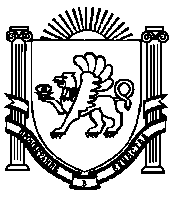                                                                                       РЕСПУБЛИКА  КРЫМ                            НИЖНЕГОРСКИЙ  РАЙОНАДМИНИСТРАЦИЯ  ИЗОБИЛЬНЕНСКОГО СЕЛЬСКОГО ПОСЕЛЕНИЯПОСТАНОВЛЕНИЕ « 11» августа 2023 года                        с.Изобильное                   № 129Об утверждении Административного регламента предоставления муниципальной услуги «Установление публичного сервитута в соответствии с главой V.7. Земельного кодекса Российской Федерации» на территории муниципального образования Изобильненское сельское поселение Нижнегорского района Республики КрымРуководствуясь Федеральным законом от 27 июля 2010 года № 210-ФЗ «Об организации предоставления государственных и муниципальных услуг», Федеральным законом от 06 октября 2003 № 131-ФЗ «Об общих принципах организации местного самоуправления в Российской Федерации», Уставом муниципального образования Изобильненское сельское поселение Нижнегорского района Республики Крым, администрация Изобильненского сельского поселенияПОСТАНОВЛЯЕТ:1. Утвердить Административный регламент предоставления муниципальной услуги «Установление публичного сервитута в соответствии с главой V.7. Земельного кодекса Российской Федерации» на территории муниципального образования Изобильненское сельское поселение Нижнегорского района Республики Крым» (Приложение):2. Настоящее постановление подлежит обнародованию на информационном           2. Настоящее постановление разместить для обнародования на официальном сайте администрации Изобильненского сельского поселения в сети «Интернет» izobilnoe-sp.ru, а также на информационном стенде Изобильненского сельского поселения по адресу: Республика Крым, Нижнегорский район, с.Изобильное, пер.Центральный,15           3. Настоящее постановление вступает в силу со дня его подписания и обнародования.          4. Контроль за исполнением настоящего постановления оставляю за собой.Председатель Изобильненского сельскогосовета – глава администрацииИзобильненского сельского поселения                                    Л.Г.Назарова Приложениек постановлению АдминистрацииИзобильненского сельского поселения№129 от «11»августа 2023г.АДМИНИСТРАТИВНЫЙ РЕГЛАМЕНТпредоставления муниципальной услуги «Установление публичного сервитута в соответствии с главой V.7. Земельного кодекса Российской Федерации» на территории муниципального образования Изобильненское сельское поселение Нижнегорского района Республики КрымI. Общие положения1. Предмет регулирования Административного регламента1.1. Административный регламент предоставления муниципальной услуги «Установление публичного сервитута в соответствии с Главой V.7. Земельного кодекса Российской Федерации» разработан в целях повышения качества и доступности предоставления муниципальной услуги, определяет стандарт, сроки и последовательность действий (административных процедур) при осуществлении полномочий муниципальным образованием Изобильненское сельское поселение Нижнегорского района Республики Крым1.2. Действие настоящего Административного регламента распространяется на случаи установления публичного сервитута в соответствии с Главой V.7. Земельного кодекса Российской Федерации.Настоящий Административный регламент не применяется в случаях установления публичного сервитута в соответствии с подпунктами 1-7 пункта 4 статьи 23 Земельного кодекса Российской Федерации.2. Круг заявителей2.1. Заявителями на получение муниципальной услуги являются организации (далее - Заявители):- являющееся субъектом естественных монополий, - в случаях установления публичного сервитута для размещения инженерных сооружений, обеспечивающих деятельность этого субъекта, а также для проведения инженерных изысканий в целях подготовки документации по планировке территории, предусматривающей размещение указанных сооружений, инженерных изысканий для их строительства, реконструкции;- являющееся организацией связи, - для размещения линий или сооружений связи, указанных в подпункте 1 статьи 39.37 Земельного Кодекса России, а также для проведения инженерных изысканий в целях подготовки документации по планировке территории, предусматривающей размещение указанных линий и сооружений связи, инженерных изысканий для их строительства, реконструкции;- являющееся владельцем объекта транспортной инфраструктуры федерального, регионального или местного значения, - в случае установления публичного сервитута для целей, указанных в подпунктах 2 - 5 статьи 39.37 Земельного Кодекса России;- предусмотренные пунктом 1 статьи 56.4 Земельного Кодекса России и подавшие ходатайство об изъятии земельного участка для государственных или муниципальных нужд, - в случае установления сервитута в целях реконструкции инженерного сооружения, которое переносится в связи с изъятием такого земельного участка для государственных или муниципальных нужд;- иное лицо, уполномоченное в соответствии с нормативными правовыми актами Российской Федерации, нормативными правовыми актами Республики Крым, заключенными с органами местного самоуправления договорами или соглашениями осуществлять деятельность, для обеспечения которой допускается установление публичного сервитута.2.2. Интересы заявителей могут представлять лица, обладающие соответствующими полномочиями (далее - представитель).3. Требования к порядку информирования о предоставлениимуниципальной услуги3.1. Информирование о порядке предоставления муниципальной услугиосуществляется:1) непосредственно при личном приеме заявителя в муниципальном образовании Изобильненское сельское поселение Нижнегорского района Республики Крым (далее - Уполномоченный орган);2) по телефону в Уполномоченном органе;3) письменно, в том числе посредством электронной почты, факсимильнойсвязи;4) посредством размещения в открытой и доступной форме информации:- в федеральной государственной информационной системе «Единый портал государственных и муниципальных услуг (функций)» (https://www.gosuslugi.ru) (далее - ЕПГУ);- на официальном сайте:// http://izobilnoe-sp.ru/;5) посредством размещения информации на информационных стендах Уполномоченного органа.3.2. Информирование осуществляется по вопросам, касающимся:- способов подачи заявления о предоставлении муниципальной услуги;- адресов Уполномоченного органа;- справочной информации о работе Уполномоченного органа (структурных подразделений Уполномоченного органа);- документов, необходимых для предоставления муниципальной услуги и услуг, которые являются необходимыми и обязательными для предоставления муниципальной услуги;- порядка и сроков предоставления муниципальной услуги;- порядка получения сведений о ходе рассмотрения заявления о предоставлении муниципальной услуги и о результатах предоставления муниципальной услуги;- по вопросам предоставления услуг, которые являются необходимыми и обязательными для предоставления муниципальной услуги;- порядка досудебного (внесудебного) обжалования действий (бездействия) должностных лиц, и принимаемых ими решений при предоставлении муниципальной услуги.Получение информации по вопросам предоставления муниципальной услуги и услуг, которые являются необходимыми и обязательными для предоставления муниципальной услуги осуществляется бесплатно.3.3. При устном обращении Заявителя (лично или по телефону) должностное лицо Уполномоченного органа, осуществляющее консультирование, подробно и в вежливой (корректной) форме информирует обратившихся по интересующим вопросам.Ответ на телефонный звонок должен начинаться с информации о наименовании органа, в который позвонил Заявитель, фамилии, имени, отчества (последнее - при наличии) и должности специалиста, принявшего телефонный звонок.Если должностное лицо Уполномоченного органа не может самостоятельно дать ответ, телефонный звонок должен быть переадресован (переведен) на другое должностное лицо или же обратившемуся лицу должен быть сообщен телефонный номер, по которому можно будет получить необходимую информациюЕсли подготовка ответа требует продолжительного времени, он предлагает Заявителю один из следующих вариантов дальнейших действий:- изложить обращение в письменной форме;- назначить другое время для консультаций.Должностное лицо Уполномоченного органа не вправе осуществлять информирование, выходящее за рамки стандартных процедур и условий предоставления муниципальной услуги, и влияющее прямо или косвенно на принимаемое решение.Продолжительность информирования по телефону не должна превышать 10 минут.Информирование осуществляется в соответствии с графиком приема граждан.3.4. По письменному обращению должностное лицо Уполномоченного органа, ответственный за предоставление муниципальной услуги, подробно в письменной форме разъясняет заявителю сведения по вопросам, указанным в пункте 1.5 настоящего Административного регламента в порядке, установленном Федеральным законом от 2 мая 2006 г. № 59-ФЗ «О порядке рассмотрения обращений граждан Российской Федерации» (далее - Федеральный закон № 59-ФЗ).3.5. На ЕПГУ и официальном сайте Уполномоченного органа размещается следующая информация:1) исчерпывающий перечень документов, необходимых для предоставления муниципальной услуги, требования к оформлению указанных документов, а также перечень документов, которые заявитель вправе предоставить по собственной инициативе;2) круг заявителей;3) срок предоставления муниципальной услуги;4) результаты предоставления муниципальной услуги, порядок представления документа, являющегося результатом предоставления муниципальной услуги;5) размер государственной пошлины, взимаемой за предоставление муниципальной услуги;6) исчерпывающий перечень оснований для приостановления или отказа впредоставлении муниципальной услуги;7) о праве заявителя на досудебное (внесудебное) обжалование действий (бездействия) и решений, принятых (осуществляемых) в ходе предоставления муниципальной услуги;8) формы заявлений (уведомлений, сообщений), используемые при предоставлении муниципальной услуги.Информация на ЕПГУ о порядке и сроках предоставления муниципальной услуги на основании сведений, содержащихся в федеральной государственной информационной системе «Федеральный реестр государственных и муниципальных услуг (функций)», предоставляется заявителю бесплатно.Доступ к информации о сроках и порядке предоставления услуги осуществляется без выполнения заявителем каких – либо требований, в т.ч. без использования программного обеспечения, установка которого на технические средства заявителя требует заключения лицензионного или иного соглашения с правообладателем программного обеспечения, предусматривающего взимание платы, регистрацию или авторизацию заявителя или предоставление им персональных данных.На официальном сайте Уполномоченного органа, на стендах в местах предоставления муниципальной услуги и услуг, которые являются необходимыми и обязательными для предоставления муниципальной услуги, размещается следующая справочная информация:- о месте нахождения и графике работы Уполномоченного органа и их структурных подразделений, ответственных за предоставление муниципальной услуги;- справочные телефоны структурных подразделений Уполномоченного органа, ответственных за предоставление муниципальной услуги, в том числе номер телефона-автоинформатора (при наличии);- адрес официального сайта, а также электронной почты и (или) формы обратной связи Уполномоченного органа в сети «Интернет».3.6. На информационных стендах Уполномоченного органа, в местах предоставления муниципальной услуги, размещается следующая информация:- исчерпывающая информация о порядке предоставления муниципальной услуги;	- номера кабинетов, в которых предоставляется муниципальная услуга; фамилии, имена, отчества (последнее - при наличии) и должности соответствующих должностных лиц, режим приема ими заявителей, справочные телефоны структурных подразделений Уполномоченного органа, ответственных за предоставление муниципальной услуги, в том числе номер телефона-автоинформатора (при наличии);- адрес официального сайта, а также электронной почты и (или) формы обратной связи Уполномоченного органа в сети «Интернет»;- исчерпывающий перечень документов, необходимых в соответствии с нормативными правовыми актами для предоставления муниципальной услуги;- формы заявлений;- перечень оснований для отказа в предоставлении муниципальной услуги;- порядок обжалования решений, действий или бездействия должностных лиц, предоставляющих муниципальную услугу.В залах ожидания Уполномоченного органа размещаются нормативные правовые акты, регулирующие порядок предоставления муниципальной услуги, в том числе Административный регламент, которые по требованию заявителя предоставляются ему для ознакомления.3.7. Сведения о ходе предоставления муниципальной услуги заявитель вправе получить при личном, письменном обращении в Уполномоченный орган, предоставляющий услугу, а также посредством телефонной связи. Кроме того, сведения о ходе предоставления муниципальной услуги заявитель вправе получить посредством ЕПГУ (для заявлений, поданных посредством ЕПГУ) электронной почты Уполномоченного органа.3.8. Справочная информация подлежит обязательному размещению на ЕПГУ, официальном сайте Уполномоченного органа, предоставляющего муниципальную услугу и является доступной для заявителя. Уполномоченный орган, предоставляющий муниципальную услугу обеспечивает размещение и актуализацию справочной информации в электронном виде посредством ЕПГУ, официального сайта Уполномоченного органа.II. Стандарт предоставления муниципальной услуги4. Наименование муниципальной услуги4.1. Установление публичного сервитута в соответствии с Главой V.7. Земельного кодекса Российской Федерации.5. Наименование органа местного самоуправления,предоставляющего муниципальную услугу5.1. Муниципальная услуга предоставляется Администрация Изобильненского сельского поселения Нижнегорского района Республики Крым.5.2. В предоставлении муниципальной услуги принимают участие Уполномоченные органы (многофункциональные центры при наличии соответствующего соглашения о взаимодействии).При предоставлении муниципальной услуги Уполномоченный орган взаимодействует с:1) Инспекцией Федеральной налоговой службы Республики Крым для подтверждения принадлежности Заявителя к категории юридических лиц;2) Государственным комитетом по государственной регистрации и кадастру Республики Крым для получения сведений из Единого государственного реестра недвижимости о земельном участке и об инженерном сооружении.5.3. Запрещено требовать от заявителя осуществления действий, в том числе согласований, необходимых для получения муниципальной услуги и связанных с обращением в иные государственные органы и организации, за исключением получения услуг и получения документов и информации, предоставляемых в результате предоставления таких услуг, включенных в перечни, указанные в части первой статьи 9 Федерального закона от 27 июля 2010 года № 210-ФЗ «Об организации предоставления государственных и муниципальных услуг» (далее – Федеральный закон № 210-ФЗ).6.Описание результата предоставления муниципальной услуги6.1. Результатом предоставления государственной (муниципальной) услуги является:1) решение об установлении публичного сервитута (форма приведена в Приложении № 1 к настоящему Административному регламенту);	2) решение об отказе в предоставлении услуги (форма приведена в Приложении № 2 к настоящему Административному регламенту).7. Срок предоставления муниципальной7.1. Срок предоставления муниципальной услуги составляет:1) двадцать дней со дня поступления ходатайства об установлении публичного сервитута и прилагаемых к ходатайству документов в целях, предусмотренных подпунктом 3 статьи 39.37 Земельного кодекса Российской Федерации;2) тридцать дней со дня поступления ходатайства об установлении публичного сервитута и прилагаемых к ходатайству документов в целях, предусмотренных подпунктами 1, 2, 4 и 5 статьи 39.37 Земельного кодекса Российской Федерации, а также в целях установления публичного сервитута для реконструкции участков (частей) инженерных сооружений, предусмотренного подпунктом 6 статьи 39.37 Земельного кодекса Российской Федерации, но не ранее пятнадцати дней со дня опубликования сообщения о поступившем ходатайстве об установлении публичного сервитута, предусмотренного подпунктом 1 пункта 3 статьи 39.42 Земельного кодекса Российской Федерации;3) двадцать дней со дня поступления ходатайства об установлении публичного сервитута и прилагаемых к ходатайству документов в целях установления публичного сервитута для капитального ремонта участков (частей) инженерных сооружений, предусмотренного подпунктом 6 статьи 39.37 Земельного кодекса Российской Федерации.8. Нормативные правовые акты, регулирующие предоставлениемуниципальной услуги8.1. Перечень нормативных правовых актов, регулирующих предоставление муниципальной услуги размещен на ЕПГУ и официальном сайте Администрация Изобильненского сельского поселения Нижнегорского района Республики Крым.9. Исчерпывающий перечень документов, необходимых в соответствии с нормативными правовыми актами для предоставления муниципальной услуги и услуг, которые являются необходимыми и обязательными для предоставления муниципальной услуги, подлежащих предоставлению заявителем, в том числе в электронной форме9.1. Для получения муниципальной услуги заявитель представляет:1) Ходатайство о предоставлении муниципальной услуги по форме, согласно Приложению № 4 к настоящему Административному регламенту;В случае направления заявления посредством ЕПГУ формирование заявления осуществляется посредством заполнения интерактивной формы на ЕПГУ без необходимости дополнительной подачи заявления в какой-либо иной форме.В заявлении также указывается один из следующих способов направления результата предоставления муниципальной услуги:в форме электронного документа в личном кабинете на ЕПГУ;на бумажном носителе в виде распечатанного экземпляра электронного документа в Уполномоченном органе, многофункциональном центре;на бумажном носителе в Уполномоченном органе, многофункциональном центре;2) Документ, удостоверяющий личность Заявителя или представителя Заявителя (предоставляется в случае личного обращения в уполномоченный орган). В случае направления заявления посредством ЕПГУ сведения из документа, удостоверяющего личность заявителя, представителя формируются при подтверждении учетной записи в Единой системе идентификации и аутентификации (далее - ЕСИА) из состава соответствующих данных указаннойв учетной записи и могут быть проверены путем направления запроса с использованием системы межведомственного электронного взаимодействия;3) Документ, подтверждающий полномочия представителя Заявителя действовать от имени Заявителя (в случае обращения за предоставлением услуги представителя Заявителя). При обращении посредством ЕПГУ указанный документ, выданный организацией, удостоверяется усиленной квалифицированной электронной подписью правомочного должностного лица организации, а документ, выданный физическим лицом, - усиленной квалифицированной электронной подписью нотариуса с приложением файла открепленной усиленной квалифицированной электронной подписи в формате sig3;4) Сведения о границах публичного сервитута, включающие графическое описание местоположения границ публичного сервитута и перечень координат характерных точек этих границ в системе координат, установленной для ведения Единого государственного реестра недвижимости;5) Соглашение, заключенное в письменной форме между заявителем и собственником линейного объекта или иного сооружения, расположенных на земельном участке и (или) землях, в отношении которых подано ходатайство об установлении публичного сервитута, об условиях реконструкции, в том числе переноса или сноса указанных линейного объекта, сооружения в случае, если осуществление публичного сервитута повлечет необходимость реконструкции или сноса указанных линейного объекта, сооружения;6) Документы, подтверждающие право на инженерное сооружение, если подано ходатайство об установлении публичного сервитута для реконструкции или эксплуатации указанного сооружения, при условии, что такое право не зарегистрировано в Едином государственном реестре недвижимости;7) Кадастровый план территории либо его фрагмент, на котором приводится изображение сравнительных вариантов размещения инженерного сооружения;8) Договор о подключении (технологическом присоединении) к электрическим сетям, тепловым сетям, водопроводным сетям, сетям водоснабжения и (или) водоотведения, сетям газоснабжения с указанием сторон такого договора и сроков технологического присоединения, в целях исполнения которого требуется размещение инженерного сооружения;9) Проект организации строительства объекта.9.2. Электронные документы могут быть предоставлены в следующих форматах: xml, doc, docx, odt, xls, xlsx, ods, pdf, jpg, jpeg, zip, rar, sig, png, bmp, tiff.Допускается формирование электронного документа путем сканирования непосредственно с оригинала документа (использование копий не допускается), которое осуществляется с сохранением ориентации оригинала документа в разрешении 300-500 dpi (масштаб 1:1) с использованием следующих режимов:- «черно-белый» (при отсутствии в документе графических изображений и (или) цветного текста);- «оттенки серого» (при наличии в документе графических изображений, отличных от цветного графического изображения);- «цветной» или «режим полной цветопередачи» (при наличии в документе цветных графических изображений либо цветного текста);- сохранением всех аутентичных признаков подлинности, а именно: графической подписи лица, печати, углового штампа бланка;- количество файлов должно соответствовать количеству документов, каждый из которых содержит текстовую и (или) графическую информацию.Электронные документы должны обеспечивать:- возможность идентифицировать документ и количество листов в документе;- для документов, содержащих структурированные по частям, главам, разделам (подразделам) данные и закладки, обеспечивающие переходы по оглавлению и (или) к содержащимся в тексте рисункам и таблицам.Документы, подлежащие представлению в форматах xls, xlsx или ods, формируются в виде отдельного электронного документа.9.3. Заявления и прилагаемые документы, указанные в пункте 9.1. Административного регламента, направляются (подаются) в Уполномоченный орган в электронной форме путем заполнения формы запроса через личный кабинет на ЕПГУ.Формы документов для заполнения могут быть получены заявителем при личном обращении в Администрацию Изобильненского сельского поселения Нижнегорского района Республики Крым, в электронной форме на официальном вебсайте Администрации Изобильненского сельского поселения Нижнегорского района Республики Крым, ЕПГУ.10. Исчерпывающий перечень документов, необходимых в соответствии с нормативными правовыми актами для предоставления муниципальной услуги, которые находятся в распоряжении государственных органов, органов местного самоуправления и иных органов, участвующих в предоставлении муниципальной услуги, и которые заявитель вправе представить, в том числе в электронной форме.10.1. Для предоставления муниципальной услуги, Уполномоченным органом запрашиваются в порядке межведомственного информационного взаимодействия (в том числе с использованием единой системы межведомственного электронного взаимодействия и подключаемых к ней региональных систем межведомственного электронного взаимодействия) в государственных органах, органах местного самоуправления и подведомственных государственным органам и органам местного самоуправления организациях, в распоряжении которых находятся указанные документы и которые заявитель вправе представить по собственной инициативе следующие документы и сведения:1) Сведения из Единого государственного реестра юридических лиц;2) Сведения из Единого государственного реестра недвижимости о земельном участке;3) Сведения о правообладателях земельных участков, в отношении которых подано ходатайство об установлении публичного сервитута;4) Сведения из Единого государственного реестра недвижимости об инженерном сооружении.10.2. Заявитель вправе, по собственной инициативе предоставить документы, предусмотренные пунктом 10.1 Административного регламента.Непредставление вышеуказанных документов не является причиной для отказа в предоставлении муниципальной услуги.11. Указание на запрет требовать от заявителя11.1. Орган, предоставляющий муниципальную услугу не вправе:- отказывать в приеме запроса и иных документов, необходимых для предоставления муниципальной услуги, в случае, если запрос и документы, необходимые для предоставления муниципальной услуги, поданы в соответствии с информацией о сроках и порядке предоставления муниципальной услуги, опубликованной на ЕПГУ, на официальном сайте Уполномоченного органа, предоставляющего муниципальную услугу, организаций, участвующих в предоставлении муниципальной услуги;- отказывать в предоставлении муниципальной услуги в случае, если запрос и документы, необходимые для предоставления муниципальной услуги, поданы в соответствии с информацией о сроках и порядке предоставления муниципальной услуги, опубликованной на ЕПГУ, на официальном сайте Уполномоченного органа, предоставляющего муниципальную услугу, организаций, участвующих в предоставлении муниципальной услуги;- требовать от заявителя совершения иных действий, кроме прохождения идентификации и аутентификации в соответствии с нормативными правовыми актами Российской Федерации, указания цели приема, а также предоставления сведений, необходимых для расчета длительности временного интервала, который необходимо забронировать для приема;- требовать представления документов и информации или осуществления действий, представление или осуществление которых не предусмотрено нормативными правовыми актами, регулирующими отношения, возникающие в связи с предоставлением муниципальных услуг;- требовать представления документов и информации, которые в соответствии с нормативными правовыми актами Российской Федерации и Республики Крым, муниципальными правовыми актами находятся в распоряжении Уполномоченного органа, предоставляющего муниципальную услугу, иных государственных органов, органов местного самоуправления и (или) подведомственных организаций, участвующих в предоставлении государственных или муниципальных услуг, за исключением документов, указанных в части 6 статьи 7 Федерального закона № 210-ФЗ;- требовать от заявителя предоставления документов, подтверждающих внесение заявителем платы за предоставление муниципальной услуги;- требовать от заявителя осуществления действий, в том числе согласований, необходимых для получения муниципальной услуги и связанных с обращением в иные государственные органы, органы местного самоуправления, организации, за исключением получения услуг и получения документов и информации, предоставляемых в результате предоставления таких услуг, включенных в перечни, указанные в части 1 статьи 9 Федерального закона № 210-ФЗ;- требовать от заявителя представления документов и информации, отсутствие и (или) недостоверность которых не указывались при первоначальном отказе в приеме документов, необходимых для предоставления муниципальной услуги, либо в предоставлении муниципальной услуги, за исключением случаев, предусмотренных подпунктами «а» - «г» пункта 4 части 1 статьи 7 Федерального закона № 210-ФЗ;	- требовать от заявителя предоставления на бумажном носителе документов и информации, электронные образы которых ранее были заверены в соответствии с пунктом 7.2 части 1 статьи 16 Федерального закона № 210-ФЗ за исключением случаев, если нанесение отметок на такие документы либо их изъятие является необходимым условием предоставления государственной услуги, и иных случаев, установленных федеральными законами.12. Исчерпывающий перечень оснований для отказа в приеме документов, необходимых для предоставления муниципальной услуги12.1. Основаниями для возврата документов, необходимых для предоставления муниципальной услуги являются:12.1.1. Заявление о предоставлении услуги подано в орган местного самоуправления или организацию, в полномочия которых не входит предоставление услуги;12.2.2. Подача запроса о предоставлении услуги и документов, необходимых для предоставления услуги, в электронной форме с нарушением установленных требований;12.2.3. Представление неполного комплекта документов, необходимых для предоставления услуги;12.2.4. Заявитель не является лицом, предусмотренным статьей 39.40 Земельного кодекса Российской Федерации.12.2.5. Подано ходатайство об установлении публичного сервитута в целях, не предусмотренных статьей 39.37 Земельного кодекса Российской Федерации.13. Исчерпывающий перечень оснований для приостановления илиотказа в предоставлении муниципальной услуги13.1. Основания для приостановления предоставления муниципальной услуги законодательством Российской  Федерации не предусмотрены.13.2. Основания для отказа в предоставлении муниципальной услуги: 13.2.1. В ходатайстве об установлении публичного сервитута отсутствуют сведения, предусмотренные статьей 39.41 Земельного кодекса Российской Федерации, или содержащееся в ходатайстве об установлении публичного сервитута обоснование необходимости установления публичного сервитута не соответствует требованиям, установленным в соответствии с пунктами 2 и 3 статьи 39.41 Земельного кодекса Российской Федерации;13.2.2. Не соблюдены условия установления публичного сервитута, предусмотренные статьями 23 и 39.39 Земельного кодекса Российской Федерации;13.2.3. Осуществление деятельности, для обеспечения которой испрашивается публичный сервитут, запрещено в соответствии с требованиями федеральных законов, технических регламентов и (или) иных нормативных правовых актов на определенных землях, территориях, в определенных зонах, в границах которых предлагается установить публичный сервитут;13.2.4. Осуществление деятельности, для обеспечения которой испрашивается публичный сервитут, а также вызванные указанной деятельностью ограничения прав на землю повлекут невозможность использования или существенное затруднение в использовании земельного участка и (или) расположенного на нем объекта недвижимого имущества в соответствии с их разрешенным использованием в течение более чем трех месяцев в отношении земельных участков, предназначенных для жилищного строительства (в том числе индивидуального жилищного строительства), ведения личного подсобного хозяйства, гражданами садоводства или огородничества для собственных нужд, или одного года в отношении иных земельных участков. Положения настоящего подпункта не применяются в отношении земельных участков, находящихся в государственной или муниципальной собственности и не предоставленных гражданам или юридическим лицам;13.2.5. Осуществление деятельности, для обеспечения которой подано ходатайство об установлении публичного сервитута, повлечет необходимость реконструкции (переноса), сноса линейного объекта или иного сооружения, размещенных на земельном участке и (или) землях, указанных в ходатайстве, и не предоставлено соглашение в письменной форме между заявителем и собственником данных линейного объекта, сооружения об условиях таких реконструкции (переноса), сноса;13.2.6. Границы публичного сервитута не соответствуют предусмотренной документацией по планировке территории зоне размещения инженерного сооружения, автомобильной дороги, железнодорожных путей в случае подачи ходатайства об установлении публичного сервитута в целях, предусмотренных подпунктами 1, 3 и 4 статьи 39.37 Земельного кодекса Российской Федерации, за исключением случая установления публичного сервитута в целях капитального ремонта инженерных сооружений, являющихся линейными объектами, а также в целях капитального ремонта участков (частей) таких инженерных сооружений;13.2.7. Установление публичного  сервитута  в  границах,  указанных в ходатайстве, препятствует размещению объектов, предусмотренных утвержденным проектом планировки территории;13.2.8. Публичный сервитут испрашивается в целях реконструкции инженерного сооружения, которое предполагалось перенести в связи с изъятием земельного участка для государственных или муниципальных нужд, и принято решение об отказе в удовлетворении ходатайства об изъятии такого земельного участка для государственных или муниципальных нужд;13.2.9. Документы (сведения), представленные заявителем, противоречат документам (сведениям), полученным в рамках межведомственного взаимодействия.13.2.10. Заявление подано в орган местного самоуправления или организацию, в полномочия которых не входит предоставление услуги.14. Перечень услуг, которые являются необходимыми и обязательнымидля предоставления муниципальной услуги14.1. Услуги, необходимые и обязательные для предоставления муниципальной услуги, отсутствуют.15. Порядок, размер и основания взимания государственной пошлины или иной оплаты, взимаемой за предоставление муниципальной услуги15.1. Предоставление муниципальной услуги осуществляется бесплатно.16. Порядок, размер и основания взимания платы за предоставление услуг, которые являются необходимыми и обязательными для предоставления муниципальной услуги.16.1. Услуги, необходимые и обязательные для предоставления муниципальной услуги, отсутствуют.17.Максимальный срок ожидания в очереди при подаче запроса о предоставлении муниципальной услуги и при получении результата предоставления муниципальной услуги 17.1. Максимальный срок ожидания в очереди при подаче запроса о предоставлении муниципальной услуги и при получении результата предоставления муниципальной услуги в Уполномоченном органе составляет не более 15 минут.18. Срок и порядок регистрации запроса заявителя о предоставлениимуниципальной услуги, в том числе в электронной форме18.1. Срок регистрации заявления о предоставлении муниципальной услуги подлежат регистрации в Уполномоченном органе в течение 1 рабочего дня со дня получения заявления и документов, необходимых для предоставления муниципальной услуги.В случае наличия оснований для отказа в приеме документов, необходимых для предоставления муниципальной услуги, указанных в пункте 12.1 настоящего Административного регламента, Уполномоченный орган в срок не более пяти рабочих дней со дня поступления заявления и документов, необходимых для предоставления муниципальной услуги, возвращает Заявителю либо его представителю документы по форме, приведенной в Приложении № 3 к настоящему Административному регламенту.19. Требования к помещениям, в которых предоставляетсямуниципальная услуга19.1. Местоположение административных зданий, в которых осуществляется прием заявлений и документов, необходимых для предоставления муниципальной услуги, а также выдача результатов предоставления муниципальной услуги, должно обеспечивать удобство для граждан с точки зрения пешеходной доступности от остановок общественного транспорта.В случае, если имеется возможность организации стоянки (парковки) возле здания (строения), в котором размещено помещение приема и выдачи документов, организовывается стоянка (парковка) для личного автомобильного транспорта заявителей. За пользование стоянкой (парковкой) с заявителей плата не взимается.Для парковки специальных автотранспортных средств инвалидов на стоянке (парковке) выделяется не менее 10% мест (но не менее одного места) для бесплатной парковки транспортных средств, управляемых инвалидами I, II групп, а также инвалидами III группы в порядке, установленном Правительством Российской Федерации, и транспортных средств, перевозящих таких инвалидов и (или) детей-инвалидов.В целях обеспечения беспрепятственного доступа заявителей, в том числе передвигающихся на инвалидных колясках, вход в здание и помещения, в которых предоставляется муниципальная услуга, оборудуются пандусами, поручнями, тактильными (контрастными) предупреждающими элементами, иными специальными приспособлениями, позволяющими обеспечить беспрепятственный доступ и передвижение инвалидов, в соответствии с законодательством Российской Федерации о социальной защите инвалидов.Центральный вход  в здание Уполномоченного органа должен быть оборудован информационной табличкой (вывеской), содержащей информацию:- наименование;- местонахождение и юридический адрес;- режим работы;- график приема;- номера телефонов для справок.Помещения, в которых предоставляется муниципальная услуга, должны соответствовать санитарно-эпидемиологическим правилам и нормативам.Помещения, в которых предоставляется муниципальная услуга, оснащаются: противопожарной системой и средствами пожаротушения; системой оповещения о возникновении чрезвычайной ситуации; средствами оказания первой медицинской помощи; туалетными комнатами для посетителей.Зал ожидания Заявителей оборудуется стульями, скамьями, количество которых определяется исходя из фактической нагрузки и возможностей для их размещения в помещении, а также информационными стендами.Тексты материалов, размещенных на информационном стенде, печатаются удобным для чтения шрифтом, без исправлений, с выделением наиболее важных мест полужирным шрифтом.Места для заполнения заявлений оборудуются стульями, столами (стойками), бланками заявлений, письменными принадлежностями.Места приема Заявителей оборудуются информационными табличками (вывесками) с указанием:- номера кабинета и наименования отдела;- фамилии, имени и отчества (последнее – при наличии), должности ответственного лица за прием документов; графика приема Заявителей.Рабочее место каждого ответственного лица за прием документов, должно быть оборудовано персональным компьютером с возможностью доступа к необходимым информационным базам данных, печатающим устройством (принтером) и копирующим устройством.Лицо, ответственное за прием документов, должно иметь настольную табличку с указанием фамилии, имени, отчества (последнее - при наличии) и должности.При предоставлении муниципальной услуги инвалидам обеспечиваются:- условия для беспрепятственного доступа к объектам, к местам отдыха и к предоставляемым в них услугам;- возможность самостоятельного передвижения по территории, на которой расположены здания и помещения, в которых предоставляется муниципальная услуга, а также входа в такие объекты и выхода из них, посадки в транспортное средство и высадки из него, в том числе с использование кресла- коляски;- сопровождение инвалидов, имеющих стойкие расстройства функции зрения и самостоятельного передвижения, и оказание им помощи на объектах социальной, инженерной и транспортной инфраструктур;- надлежащее размещение оборудования и носителей информации, необходимых для обеспечения беспрепятственного доступа инвалидов зданиям и помещениям, в которых предоставляется муниципальная услуга, и к муниципальной услуге с учетом ограничений их жизнедеятельности;- дублирование необходимой для инвалидов звуковой и зрительной информации, а также надписей, знаков и иной текстовой и графической информации знаками, выполненными рельефно-точечным шрифтом Брайля, допуск сурдопереводчика и тифлосурдопереводчика;- допуск на объекты собаки-проводника при наличии документа, подтверждающего ее специальное обучение и выдаваемого по форме и в порядке, которые определяются федеральным органом исполнительной власти, осуществляющим функции по выработке и реализации государственной политики и нормативно-правовому регулированию в сфере социальной защиты населения;- оказание работниками, предоставляющими услуги населению, помощи инвалидам в преодолении барьеров, мешающих получению ими услуг наравне с другими лицами;- выделение на всех парковках общего пользования, около объектов и мест отдыха, не менее 10 процентов мест (но не менее одного места) для бесплатной парковки транспортных средств, управляемых инвалидами I, II групп, и транспортных средств, перевозящих таких инвалидов и (или) детей-инвалидов. На граждан из числа инвалидов III группы распространяются нормы настоящей части в порядке, определяемом Правительством Российской Федерации. На указанных транспортных средствах должен быть установлен опознавательный знак «Инвалид» и информация об этих транспортных средствах должна быть внесена в федеральный реестр инвалидов;- надлежащее размещение оборудования и носителей информации, необходимых для обеспечения беспрепятственного доступа инвалидов к объектам и услугам с учетом ограничений их жизнедеятельности.В случаях, если существующие объекты невозможно полностью приспособить с учетом потребностей инвалидов, до их реконструкции или капитального ремонта, принимаются согласованные с одним из общественных объединений инвалидов, осуществляющих свою деятельность на территории поселения, муниципального района, городского округа, минимальные меры для обеспечения доступа инвалидов к месту предоставления муниципальной услуги либо, когда это возможно, обеспечить предоставление необходимых услуг по месту жительства инвалида или в дистанционном режиме.19.2. Должностные лица, предоставляющие муниципальную услугу, несут персональную ответственность за неоказание помощи инвалидам в преодолении барьеров, мешающих получению ими муниципальной услуги наравне с другими лицами.20. Показатели доступности и качества муниципальной услуги20.1. Показателями доступности предоставления муниципальной услуги являются:- при предоставлении муниципальной услуги количество взаимодействий заявителя с должностными лицами Уполномоченного органа, ответственными за предоставление муниципальной услуги, не более 3-х раз, продолжительностькаждого обращения не превышает 15 минут;- услуга по экстерриториальному принципу через многофункциональный центр не предоставляется;- представление услуги через многофункциональные центры предоставления государственных и муниципальных услуг Республики Крым возможно после заключения соответствующего Соглашения о взаимодействии;- возможность получения информации о ходе предоставления муниципальной услуги, в том числе с использованием информационно-коммуникационных технологий в том числе посредством ЕПГУ (в случае подачи соответствующего запроса посредством ЕПГУ);- наличие полной и понятной информации о порядке, сроках и ходе предоставления муниципальной услуги в информационно-телекоммуникационных сетях общего пользования (в том числе в сети «Интернет»), средствах массовой информации;- возможность получения муниципальной услуги посредством запроса о предоставлении нескольких муниципальных услуг, посредством комплексного запроса.В соответствии с постановлением Правительства Российской Федерации от 22.12.2012 № 1376 «Об утверждении Правил организации деятельности многофункциональных центров предоставления государственных и муниципальных услуг», в целях предоставления услуги, в многофункциональных центрах предоставления государственных и муниципальных услуг Республики Крым обеспечивается доступ к ЕПГУ для заявителя или его представителя.20.2. Основными показателями качества предоставления муниципальной услуги являются:- своевременность предоставления муниципальной услуги в соответствии со стандартом ее предоставления, установленным настоящим Административным регламентом;- минимально возможное количество взаимодействий гражданина с должностными лицами, участвующими в предоставлении муниципальной услуги.Качество предоставления муниципальной услуги характеризуется предоставлением муниципальной услуги в соответствии со стандартом предоставления муниципальной услуги, а также отсутствием:- обоснованных жалоб на действия (бездействие) сотрудников и их некорректное (невнимательное) отношение к заявителям;- нарушений установленных сроков в процессе предоставления муниципальной услуги;- заявлений об оспаривании решений, действий (бездействия) Уполномоченного органа, его должностных лиц, принимаемых (совершенных) при предоставлении муниципальной услуги, по итогам рассмотрения которых вынесены решения об удовлетворении (частичном удовлетворении) требований заявителей;- безосновательных отказов в приеме заявлений о предоставлении муниципальной услуги от заявителей и в предоставлении муниципальной услуги;- очередей при приеме заявлений о предоставлении муниципальной услуги от заявителей и выдаче результатов предоставления муниципальной услуги;- некомпетентности специалистов.21. Иные требования, в том числе учитывающие особенности предоставления муниципальной услуги по экстерриториальному принципу, в упреждающем (проактивном) режиме и особенности предоставления муниципальной услуги в электронной форме21.1. Муниципальная услуга по экстерриториальному принципу и в упреждающем (проактивном) режиме не предоставляется.21.2. Особенности предоставления муниципальной услуги в электронном виде.Заявителям обеспечивается возможность представления заявления и прилагаемых документов в форме электронных документов посредством ЕПГУ.В этом случае заявитель или его представитель авторизуется на ЕПГУ посредством подтвержденной учетной записи в ЕСИА, заполняет заявление о предоставлении муниципальной услуги с использованием интерактивной формы в электронном виде.Заполненное заявление о предоставлении муниципальной услуги отправляется заявителем вместе с прикрепленными электронными образами документов, необходимыми для предоставления муниципальной услуги, в Уполномоченный орган. При авторизации в ЕСИА заявление о предоставлении муниципальной услуги считается подписанным простой электронной подписью заявителя, представителя, уполномоченного на подписание заявления.Запрос и иные документы, необходимые для предоставления муниципальной услуги, подписанные простой электронной подписью и поданные заявителем с соблюдением требований части 2 статьи 21.1 и части 1 статьи 5 Федерального закона «Об электронной подписи» и требованиями Федерального закона № 210-ФЗ, признаются равнозначными запросу и иным документам, подписанным собственноручной подписью и представленным на бумажном носителе, за исключением случаев, если федеральными законами или иными нормативными правовыми актами установлен запрет на обращение за получением государственной или муниципальной услуги в электронной форме.Результаты предоставления муниципальной услуги направляются заявителю, представителю заявителя в личный кабинет на ЕПГУ в форме электронного документа, подписанного усиленной квалифицированной электронной подписью уполномоченного должностного лица Уполномоченного органа в случае направления заявления посредством ЕПГУ.В случае направления заявления посредством ЕПГУ результат предоставления муниципальной услуги также может быть выдан заявителю на бумажном носителе в многофункциональном центре.21.3. В соответствии с пунктом 2(1) Правил определения видов электронной подписи, использование которых допускается при обращении за получением государственных и муниципальных услуг, утвержденных постановлениемПравительства Российской Федерации от 25 июня 2012 г. № 634 «О видах электронной подписи, использование которых допускается при обращении за получением государственных и муниципальных услуг» заявитель - физическое лицо вправе использовать простую электронную подпись в случае, если идентификация и аутентификация заявителя - физического лица осуществляются с использованием единой системы идентификации и аутентификации, при условии, что при выдаче ключа простой электронной подписи личность физического лица установлена при личном приеме.21.4. В соответствии с «Правилами определения видов электронной подписи, использование которых допускается при обращении за получением государственных и муниципальных услуг», утвержденными Постановлением Правительства Российской Федерации от 25.06.2012 № 634 «О видах электронной подписи, использование которых допускается при обращении за получением государственных и муниципальных услуг», при обращении за получением муниципальной услуги в электронном виде заявитель - юридическое лицо использует усиленную квалифицированную электронную подпись.III. Состав, последовательность и сроки выполнения административных процедур (действий), требования к порядку их выполнения, в том числе особенности выполнения административных процедур в электронной форме22. Исчерпывающий перечень административных процедур22.2. Предоставление муниципальной услуги включает в себя следующие административные процедуры:1) Проверка документов и регистрация заявления;2) Получение сведений посредством СМЭВ;3) Оповещение правообладателей;4) Рассмотрение документов и сведений;5) Принятие решения;6) Выдача результата на бумажном носителе (опционально).23. Проверка документов и регистрация заявления23.1. Основанием для начала административной процедуры является поступление в Администрацию Изобильненского сельского поселения (далее – Администрация) соответствующего заявления и документов, необходимых для предоставления муниципальной услуги. Запрос (заявление) представляется заявителем (представителем заявителя) в Уполномоченный орган, посредством почтовой связи или в электронной форме через ЕПГУ.23.2. Ответственный за выполнение административной процедуры: должностное лицо Уполномоченного органа, ответственное за предоставление муниципальной услуги.23.3. Содержание административных действий:23.3.1. Прием и проверка комплектности документов на наличие/отсутствие оснований для отказа в приеме документов, предусмотренных пунктом 12.1 Административного регламента.Критерии принятия решения: является наличие заявления и полного комплекта документов, обязательных для предоставления муниципальной услуги.В случае выявления оснований для отказа в приеме документов направление заявителю в электронной форме в личный кабинет на ЕПГУ уведомления о недостаточности предоставленных документов, с указанием на документ, предусмотренный соответствующим пунктом Административного регламента либо о выявленных нарушениях.В случае выявления нарушений в представленных документах (сведений из документов), не исправления выявленных нарушений, формирование и направление заявителю в электронной форме в личный кабинет на ЕПГУ уведомления о возврате документов с указанием причин отказа.Срок осуществления административного действия – 5 рабочих дней.23.3.2. В случае отсутствия оснований для отказа в приеме документов, предусмотренных пунктом 12.1 Административного регламента, регистрация заявления в электронной базе данных по учету документов. Ответственный за выполнение административного действия: должностное лицо Уполномоченного органа, ответственное за регистрацию корреспонденции.Результатом административного действия является регистрация заявления в электронной базе данных по учету документов.Срок осуществления административного действия – 1 рабочий день.23.3.3. Проверка заявления и документов, представленных для получения муниципальной услуги.Результатом осуществления административного действия является направленное заявителю электронное уведомление о приеме заявления к рассмотрению либо отказе в приеме заявления к рассмотрению.23.4. Критерием принятия решения является наличие/отсутствие оснований для отказа в приеме документов, предусмотренных пунктом 12.1 Административного регламента.23.5. Результатом осуществления административной процедуры является регистрация заявления и документов посредством Портала государственных сервисов Единого портала государственных и муниципальных услуг (функций) (далее – ПГС ЕПГУ) (присвоение номера и датирование); назначение должностного лица, ответственного за предоставление муниципальной услуги, и передача ему документов.Способ фиксации: результата административной процедуры является регистрация заявления и документов в журнале учета входящих документов.24. Получение сведений посредством межведомственного информационного взаимодействия, в т.ч. Федеральной государственной информационной системы «Единая система межведомственного электронного взаимодействия»24.1. Основанием для начала  административной процедуры является пакет зарегистрированных документов, поступивших должностному лицу, ответственному за предоставление муниципальной услуги.Ответственный за выполнение административной процедуры: должностное лицо Уполномоченного органа, ответственное за предоставление муниципальной услуги.Перечень административных действий, осуществляемых ответственным должностным лицом:24.1.1. Направление межведомственных запросов в органы и организации, указанные в пункте 5.2 Административного регламента.Срок осуществления административного действия – 7 рабочих дней. Критерий принятия решения: отсутствие документов, необходимых для предоставления муниципальной услуги, находящихся в распоряжении государственных органов (организаций).Результатом осуществления административного действия является направление межведомственного запроса в органы (организации), предоставляющие документы (сведения), предусмотренные пунктом 10.1 Административного регламента, в т.ч. с использованием СМЭВ.Способ фиксации: результата административной процедуры является регистрация заявления и документов в журнале учета входящих документов.24.1.2. Получение ответов на межведомственные запросы, формирование полного комплекта документов.Срок осуществления административного действия – 5 рабочих дней. Результатом осуществления административной процедуры является получение документов (сведений), необходимых для предоставления муниципальной услуги.Способ фиксации: результата административной процедуры является регистрация в журнале учета входящих документов результата получения документов (сведений), необходимых для предоставления муниципальной услуги.25. Оповещение правообладателей25.1. Основанием для начала административной процедуры является оповещение правообладателей (в случае, если ходатайство об установлении публичного сервитута в целях реконструкции инженерных сооружений, которые переносятся в связи с изъятием земельного участка для муниципальных нужд, подано одновременно с ходатайством об изъятии такого земельного участка для муниципальных нужд, выявление правообладателей земельных участков осуществляется в соответствии со статьями 56.4 и 56.5 ЗК РФ).25.2. Ответственный за выполнение административной процедуры: должностное лицо Уполномоченного органа, ответственное за предоставление муниципальной услуги.25.3. Содержание административных действий:- извещение правообладателей (в случае, если ходатайство об установлении публичного сервитута в целях реконструкции инженерных сооружений, которые переносятся в связи с изъятием земельного участка для муниципальных нужд, подано одновременно с ходатайством об изъятии такого земельного участка для муниципальных нужд, выявление правообладателей земельных участков осуществляется в соответствии со статьями 56.4 и 56.5 ЗК РФ).Срок выполнения административного действия – не менее 30 календарных дней (в случае, если ходатайство об установлении публичного сервитута в целях реконструкции инженерных сооружений, которые переносятся в связи с изъятием земельного участка для муниципальных нужд, подано одновременно с ходатайством об изъятии такого земельного участка для муниципальных нужд, срок административного действия устанавливается в соответствии со статьей 56.4 ЗК РФ).Результат административного действия: разосланы оповещения правообладателям о возможном установлении сервитута.Подача правообладателями заявления об учете их прав.Срок выполнения административного действия – от 30 календарных дней до 45 календарных дней (в случае, если ходатайство об установлении публичного сервитута в целях реконструкции инженерных сооружений, которые переносятся в связи с изъятием земельного участка для муниципальных нужд, подано одновременно с ходатайством об изъятии такого земельного участка для муниципальных нужд, срок административного действия устанавливается в соответствии со статьей 56.5 ЗК РФ).Результат административного действия: получены заявления об учете прав правообладателей.25.4. Критерии принятия решения: выявление правообладателей земельных участков.25.5. Способ фиксации результата: приобщение заявлений об учете прав (обременений прав) правообладателей на земельные участки с приложением копий документов, подтверждающих эти права (обременения прав), либо присвоение регистрационного номера уведомлению о возвращении ходатайства.26. Рассмотрение документов и сведений26.1. Основанием для начала  административной процедуры является пакет зарегистрированных документов, поступивших должностному лицу, ответственному за предоставление муниципальной услуги.Ответственный за выполнение административной процедуры: должностное лицо Уполномоченного органа, ответственное за предоставление муниципальной услуги.Ответственное должностное лицо проверяет соответствие документов и сведений требованиям нормативных правовых актов предоставления муниципальной услуги.Критерием принятия решения является: наличие или отсутствие оснований для отказа в предоставлении муниципальной услуги, предусмотренных пунктом 13.2 настоящего Административного регламента.Результатом осуществления административной процедуры является: подготовка проекта результата предоставления муниципальной услуги.Срок осуществления административной процедуры составляет – до 2 рабочих дней.Способ фиксации: результата административной процедуры является сформированное учетное дело заявителя, с присвоенным личным порядковым номером.27. Принятие решения27.1. Основанием для начала административной процедуры является поступивший должностному лицу, проект результата предоставления муниципальной услуги.27.2. Ответственные за выполнение административной процедуры: должностное лицо Уполномоченного органа, ответственное за предоставление муниципальной услуги, руководитель Уполномоченного органа или иное уполномоченное лицо.27.3. Ответственное лицо принимает решение о предоставлении или об отказе в предоставлении муниципальной услуги.Критерием принятия решения является: наличие или отсутствие оснований для предоставления муниципальной услуги.Результатом осуществления административной процедуры является:- Результат предоставления муниципальной услуги по форме, приведенной в Приложении № 1 к Административному регламенту, подписанный усиленной квалифицированной подписью руководителя Уполномоченного органа или иного уполномоченного им лица. Уведомление об отказе в предоставлении муниципальной услуги, приведенное в Приложении № 2 к Административному регламенту подписанное усиленной квалифицированной подписью руководителя Уполномоченного органа или иного уполномоченного им лица.Срок осуществления административной процедуры – в день рассмотрения документов и сведений.Способ фиксации: результата выполнения административной процедуры является отметка в канцелярии Органа, путем регистрации в журнале регистрации результата предоставления муниципальной услуги.28. Выдача результата28.1. Основанием для начала административной процедуры является формирование и регистрация результата предоставления муниципальной услуги, указанного в пункте 6.1 Административного регламента, в форме электронного документа посредством ПГС ЕПГУ.Ответственный за выполнение административной процедуры: должностное лицо Уполномоченного органа, ответственное за предоставление муниципальной услуги.28.2. Перечень административных действий, осуществляемых ответственным должностным лицом:28.2.1. Регистрация результата предоставления муниципальной услуги. Критерии принятия решения: принятое решение о предоставлении/отказе в предоставлении муниципальной услуги.Результатом осуществления административного действия является: внесение сведений о конечном результате предоставления муниципальной услуги.Срок осуществления административного действия – после окончания процедуры принятия решения (в общий срок предоставления муниципальной услуги не включается).28.2.2. Направление в многофункциональный центр предоставления государственных и муниципальных услуг результата предоставления муниципальной услуги, в форме электронного документа, подписанного усиленной квалифицированной электронной подписью уполномоченного должностного лица Уполномоченного органа.Срок осуществления административной процедуры: установлен соглашениемо взаимодействии между Уполномоченным органом и многофункциональным центром.Место выполнения административного действия/используемая информационная система: Уполномоченный орган и АИС МФЦ.Критерием принятия решения является: указание заявителем в Запросе способа выдачи результата предоставления муниципальной услуги в многофункциональном центре, а также подача Запроса через многофункциональный центр.Результатом осуществления административного действия является:- выдача результата предоставления муниципальной услуги заявителю в форме бумажного документа, подтверждающего содержание электронного документа, заверенного печатью многофункционального центра;- внесение изменений в ПГС ЕПГУ о выдаче результата предоставления муниципальной услуги.28.2.3. Направление заявителю результата предоставления муниципальной услуги в личный кабинет на ЕПГУ.Результатом осуществления административного действия является: результат предоставления муниципальной услуги, направленный заявителю в личный кабинет на ЕПГУ.Критерии принятия решения: принятое решение о предоставлении/отказе в предоставлении муниципальной услуги.Срок осуществления административного действия: в день регистрации результата предоставления муниципальной услуги.28.2.4. Размещение решения об установлении публичного сервитута на своем официальном сайте в информационно-телекоммуникационной сети «Интернет».Результат административного действия – размещено решение об установлении публичного сервитута на официальном сайте уполномоченного органа в информационно-телекоммуникационной сети «Интернет».Срок осуществления административного действия: до 5 рабочих дней после окончания процедуры принятия решения.28.2.5. Обеспечение опубликования указанного решения (за исключением приложений к нему) в порядке, установленном для официального опубликования (обнародования) муниципальных актов уставом поселения, городского округа (муниципального района в случае, если земельные участки и (или) земли, в отношении которых установлен публичный сервитут, расположены на межселенной территории) по месту нахождения земельных участков, в отношении которых принято указанное решение.Результат административного действия – решение опубликовано (за исключением приложений к нему) в порядке, установленном для официального опубликования (обнародования) муниципальных актов уставом поселения, городского округа (муниципального района в случае, если земельные участки и (или) земли, в отношении которых установлен публичный сервитут, расположены на межселенной территории) по месту нахождения земельных участков, в отношении которых принято указанное решение.Срок осуществления административного действия: до 5 рабочих дней после окончания процедуры принятия решения.28.2.6. Направление копии решения правообладателям земельных участков, в отношении которых принято решение об установлении публичного сервитута.Результат административного действия – направлены копии решения правообладателям земельных участков, в отношении которых принято решение об установлении публичного сервитута.Срок осуществления административного действия: до 5 рабочих дней после окончания процедуры принятия решения.28.2.7. Направление копии решения об установлении публичного сервитута в орган регистрации прав.Результат административного действия – направлены копии решения в орган регистрации прав.Срок осуществления административного действия: до 5 рабочих дней после окончания процедуры принятия решения.28.2.8. В случае подачи заявления в электронном виде посредством РПГУ, после регистрации результата предоставления муниципальной услуги экземпляр, заверенный усиленной квалифицированной электронной подписью уполномоченного должностного лица, направляется заявителю в «Личный кабинет» РПГУ. При наличии в заявлении указания о выдаче результата предоставления муниципальной услуги на бумажном носителе, экземпляр передается заявителю при предъявлении документа, удостоверяющего личность.Второй экземпляр результата предоставления муниципальной услуги на бумажном и (или) электронном носителе, заверенный усиленной квалификационной электронной подписью уполномоченного должностного лица, остается на хранении в Органе, выдавшем сведения из реестра муниципального имущества.Результат осуществления административной процедуры: заявитель получает при личном обращении в Уполномоченный орган результат предоставления муниципальной услуги в виде бумажного документа, подтверждающего содержание электронного документа.Способ фиксации: результата выполнения административной процедуры является выдача заявителю результата предоставления муниципальной услуги под роспись, в журнале выданных решений.29. Порядок осуществления административных процедур в электронной форме, в том числе с использованием ЕПГУ, а также официального сайта Органа29.1. Получение информации о порядке и сроках предоставления услуги Посредством ЕПГУ обеспечивается возможность информирования заявителя в части:1) доступа заявителей к сведениям об услуге;2) копирования в электронной форме запроса и иных документов, необходимых для получения услуги;3) подачи заявителем с использованием информационно-телекоммуникационных технологий запроса о предоставлении услуги;4) получения заявителем сведений о ходе выполнения запроса опредоставлении услуги, в случае подачи запроса в электронном виде, посредством ЕПГУ;5) получения результата предоставления услуги в электронной форме;6) осуществления оценки качества предоставления услуги;7) досудебного (внесудебного) обжалования решений и действий (бездействия) Уполномоченного органа (организации), должностного лица Уполномоченного органа (организации) либо государственного или муниципального служащего.На официальном сайте Уполномоченного органа, предоставляющего услугу обеспечивается возможность:1) доступа заявителей к сведениям об услуге;2) копирования в электронной форме запроса и иных документов, необходимых для получения услуги;3) осуществления оценки качества предоставления услуги;4) досудебного (внесудебного) обжалование решений и действий (бездействия) Уполномоченного органа (организации), должностного лица Уполномоченного органа (организации) либо государственного или муниципального служащего.29.2. Формирование запроса.Формирование заявления осуществляется посредством заполнения электронной формы заявления на ЕПГУ без необходимости дополнительной подачи заявления в какой-либо иной форме.Форматно-логическая проверка сформированного заявления осуществляется после заполнения заявителем каждого из полей электронной формы заявления. При выявлении некорректно заполненного поля электронной формы заявления заявитель уведомляется о характере выявленной ошибки и порядке ее устранения посредством информационного сообщения непосредственно в электронной форме заявления.При формировании заявления заявителю обеспечивается:а) возможность копирования и сохранения заявления и иных документов, указанных в пункте 9.1 Административного регламента, необходимых для предоставления муниципальной услуги;б) возможность печати на бумажном носителе копии электронной формы заявления;в) сохранение ранее введенных в электронную форму заявления значений в любой момент по желанию пользователя, в том числе при возникновении ошибок ввода и возврате для повторного ввода значений в электронную форму заявления;г) заполнение полей электронной формы заявления до начала ввода сведений заявителем с использованием  сведений,  размещенных  в  ЕСИА,  и  сведений, опубликованных на ЕПГУ в части, касающейся сведений, отсутствующих в ЕСИА;д)  возможность  вернуться  на  любой  из  этапов  заполнения  электронной формы заявления без потери ранее введенной информации;е) возможность доступа заявителя на ЕПГУ к ранее поданным им заявлениям в течение не менее одного года, а также к частично сформированным уведомлениям – в течение не менее 3 месяцев.Сформированное и подписанное заявление и иные документы, необходимые для предоставления муниципальной услуги, направляются в Уполномоченный орган посредством ЕПГУ.29.3. Прием и регистрация органом (организацией) запроса и иных документов, необходимых для предоставления услуги Уполномоченный орган обеспечивает в срок не позднее 1 рабочего дня с момента подачи заявления на ЕПГУ а в случае его поступления в нерабочий или праздничный день, – в следующий за ним первый рабочий день прием документов, необходимых для предоставления муниципальной услуги, и направление заявителю электронного сообщения о поступлении заявления.Электронное заявление становится доступным для должностного лица Уполномоченного органа, ответственного за прием и регистрацию заявление (далее – ответственное должностное лицо), посредством ПГС ЕПГУ.Ответственное должностное лицо:- проверяет наличие электронных заявлений, поступивших с ЕПГУ с периодом не реже 2 раз в день;- рассматривает поступившие заявления и приложенные образы документов (документы);- производит действия в соответствии с абзацем 1 настоящего подраздела Административного регламента.29.4. Взаимодействие органов, предоставляющих государственные услуги, органов, предоставляющих муниципальные услуги, иных государственных органов, органов местного самоуправления, организаций, участвующих в предоставлении предусмотренных частью 1 статьи 1 Федерального закона № 210-ФЗ государственных и муниципальных услуг.Взаимодействие органов, предоставляющих услуги, в части осуществления межведомственного электронного взаимодействия осуществляется согласно пункта 2 части 1 статьи 7 Федерального закона № 210-ФЗ, а также предоставление документов и информации в случае, предусмотренном частью 4 статьи 19 Федерального закона № 210-ФЗ, осуществляется в том числе в электронной форме с использованием единой системы межведомственного электронного взаимодействия и подключаемых к ней региональных систем межведомственного электронного взаимодействия по межведомственному запросу Уполномоченного органа, предоставляющего услугу, подведомственной государственному органу или органу местного самоуправления организации, участвующей в предоставлении предусмотренных частью 1 статьи 1 Федерального закона № 210-ФЗ государственных и муниципальных услуг.29.5. Получение результата предоставления услуги.Заявителю в качестве результата предоставления муниципальной услуги обеспечивается возможность получения документа в форме электронного документа, подписанного усиленной квалифицированной электронной подписью уполномоченного должностного лица Администрации Изобильненского сельского поселения, направленного заявителю в личный кабинет на ЕПГУ.	29.6. Получение сведений о ходе выполнения запроса.Получение информации о ходе рассмотрения заявления и о результате предоставления муниципальной услуги производится в личном кабинете на ЕПГУ при условии авторизации. Заявитель имеет возможность просматривать статус электронного заявления, а также информацию о дальнейших действиях в личном кабинете по собственной инициативе, в любое время.При предоставлении муниципальной услуги в электронной форме заявителю направляется:а) уведомление о приеме и регистрации заявления и иных документов, необходимых для предоставления муниципальной услуги, содержащее сведения о факте приема заявления и документов, необходимых для предоставления муниципальной услуги, и начале процедуры предоставления муниципальной услуги, а также сведения о дате и времени окончания предоставления муниципальной услуги либо мотивированный отказ в приеме документов, необходимых для предоставления муниципальной услуги;б) уведомление о результатах рассмотрения документов, необходимых для предоставления муниципальной услуги, содержащее сведения о принятии положительного решения о предоставлении муниципальной услуги и возможности получить результат предоставления муниципальной услуги либо мотивировать отказ в предоставлении муниципальной услуги.29.7. Осуществление оценки качества предоставления услуги.Оценка качества предоставления муниципальной услуги в электронном виде доступна для заявителей посредством ЕПГУ.29.8. Досудебное (внесудебное) обжалование решений и действий (бездействия) органа (организации), должностного лица органа (организации) либо государственного или муниципального служащего.Заявителю обеспечивается возможность направления жалобы на решения, действия или бездействие Администрации Изобильненского сельского поселения, должностного лица Администрации Изобильненского сельского поселения либо муниципального служащего в соответствии со статьей 11.2 Федерального закона № 210-ФЗ и в порядке, установленном постановлением Правительства Российской Федерации от 20 ноября 2012 года № 1198 «О федеральной государственной информационной системе, обеспечивающей процесс досудебного, (внесудебного) обжалования решений и действий (бездействия), совершенных при предоставлении государственных и муниципальных услуг.30. Порядок исправления допущенных опечаток и ошибок в выданных в результате предоставления муниципальной услуги документах30.1. В случае выявления опечаток и ошибок заявитель вправе обратиться в Уполномоченный орган с заявлением с приложением документов, указанных в пункте 9.1 настоящего Административного регламента.30.2. Основания отказа в приеме заявления об исправлении опечаток и ошибок указаны в пункте 12.1 настоящего Административного регламента.30.3. Исправление допущенных опечаток и ошибок в выданных в результате предоставления муниципальной услуги документах осуществляется в следующем порядке:30.3.1. Заявитель при обнаружении опечаток и ошибок в документах, выданных в результате предоставления муниципальной услуги, обращается лично в Уполномоченный орган с заявлением о необходимости исправления опечаток и ошибок, в котором содержится указание на их описание.30.3.2. Администрация Изобильненского сельского поселения при получении заявления, указанного подпункте 30.3.1 настоящего подраздела, рассматривает необходимость внесения соответствующих изменений в документы, являющиеся результатом предоставления муниципальной услуги.30.3.3. Уполномоченный орган обеспечивает устранение опечаток и ошибок в документах, являющихся результатом предоставления муниципальной услуги. 30.4. Срок устранения опечаток и ошибок не должен превышать 3 рабочих дней с даты регистрации заявления, указанного в подпункте 30.3.1 настоящего подраздела.IV. Формы контроля за исполнением административного регламента31. Порядок осуществления текущего контроля за соблюдением и исполнением ответственными должностными лицами положений регламента и иных нормативных правовых актов, устанавливающих требования к предоставлению муниципальной услуги, а также принятием ими решений31.1. Текущий контроль за соблюдением и исполнением настоящего Административного регламента, иных нормативных правовых актов, устанавливающих требования к предоставлению муниципальной услуги, осуществляется на постоянной основе должностными лицами Администрации (Уполномоченного органа), уполномоченными на осуществление контроля за предоставлением муниципальной услуги.Для текущего контроля используются сведения служебной корреспонденции, устная и письменная информация специалистов и должностных лиц Администрации (Уполномоченного органа).32. Порядок и периодичность осуществления плановых и внеплановых проверок полноты и качества предоставления муниципальной услуги, в том числе порядок и формы контроля за полнотой и качеством предоставления муниципальной услуги32.1. Текущий контроль осуществляется путем проведения проверок:решений о предоставлении (об отказе в предоставлении) муниципальнойуслуги;выявления и устранения нарушений прав граждан;рассмотрения, принятия решений и подготовки ответов на обращения граждан, содержащие жалобы на решения, действия (бездействие) должностных лиц.Контроль за полнотой и качеством предоставления муниципальной услуги включает в себя проведение плановых и внеплановых проверок.32.2. Плановые проверки осуществляются на основании годовых планов работы Уполномоченного органа, утверждаемых руководителем Уполномоченного органа. При плановой проверке полноты и качества предоставления муниципальной услуги контролю подлежат:соблюдение сроков предоставления муниципальной услуги; соблюдение положений настоящего Административного регламента;правильность и обоснованность принятого решения об отказе в отказе о предоставлении муниципальной услуги.32.3. Основанием для проведения внеплановых проверок являются:получение от государственных органов, органов местного самоуправления информации о предполагаемых или выявленных нарушениях нормативных правовых актов Российской Федерации, нормативных правовых актов Республики Крым и нормативных правовых актов органов местного самоуправления муниципального образования Изобильненское сельское поселение Нижнегорского района Республики Крым;обращения граждан и юридических лиц на нарушения законодательства, в том числе на качество предоставления муниципальной услуги.32.4. Срок проведения проверок не должен превышать 20 календарных дней.33. Ответственность должностных лиц за решения и действия (бездействие), принимаемые (осуществляемые) ими в ходе предоставления муниципальной услуги33.1. По результатам проведенных проверок в случае выявления нарушений положений настоящего Административного регламента, нормативных правовых актов Республики Крым и нормативных правовых актов муниципального образования Изобильненское сельское поселение Нижнегорского района Республики Крым осуществляется привлечение виновных лиц к ответственности в соответствии с законодательством Российской Федерации.Персональная ответственность должностных лиц за правильность и своевременность принятия решения о предоставлении (об отказе в предоставлении) муниципальной услуги закрепляется в их должностных регламентах в соответствии с требованиями законодательства.34. Требования к порядку и формам контроля за предоставлением муниципальной услуги, в том числе со стороны граждан, их объединений и организаций34.1. Граждане, их объединения и организации имеют право осуществлять контроль за предоставлением муниципальной услуги путем получения информации о ходе предоставления муниципальной услуги, в том числе о сроках завершения административных процедур (действий).Граждане, их объединения и организации также имеют право:направлять замечания и предложения по улучшению доступности и качества предоставления муниципальной услуги;вносить предложения о мерах по устранению нарушений настоящего Административного регламента.34.2. Должностные лица Уполномоченного органа принимают меры к прекращению допущенных нарушений, устраняют причины и условия, способствующие совершению нарушений.Информация о результатах рассмотрения замечаний и предложений граждан, их объединений и организаций доводится до сведения лиц, направивших эти замечания и предложения.V. Досудебный (внесудебный) порядок обжалования решений и действий (бездействия) Уполномоченного органа, предоставляющего муниципальную услугу, многофункционального центра, а также их должностных лиц, муниципальных служащих, работников35. Информация для заявителя о его праве подать жалобу35.1. Заявитель имеет право на обжалование действий (бездействия) Уполномоченного органа, а также его должностных лиц в досудебном (внесудебном) порядке.35.2. Граждане имеют право обращаться лично, а также направлять индивидуальные и коллективные обращения, включая обращения объединений граждан, в том числе юридических лиц, в государственные органы, органы местного самоуправления и их должностным лицам, в государственные и муниципальные учреждения, и иные организации, на которые возложено осуществление публично значимых функций, и их должностным лицам.35.3. Граждане реализуют право на обращение свободно и добровольно. Осуществление гражданами права на обращение не должно нарушать права и свободы других лиц.36. Предмет жалобы36.1. Нарушение срока регистрации запроса (комплексного запроса) о предоставлении муниципальной услуги.36.2. Нарушение срока предоставления муниципальной услуги.36.3. Требование у заявителя документов или информации либо осуществления действий, представление или осуществление которых не предусмотрено нормативными правовыми актами Российской Федерации и (или) Республики Крым, муниципальными правовыми актами для предоставления муниципальной услуги.36.4. Отказ в приеме документов, предоставление которых предусмотрено нормативными правовыми актами Российской Федерации и (или) Республики Крым, муниципальными правовыми актами для предоставления муниципальной услуги, у заявителя.36.5. Отказ в предоставлении муниципальной услуги, если основания отказа не предусмотрены федеральными законами и принятыми в соответствии с ними иными нормативными правовыми актами Российской Федерации и (или) Республики Крым, муниципальными правовыми актами.36.6. Затребование с заявителя при предоставлении муниципальной услуги платы, не предусмотренной нормативными правовыми актами Российской Федерации и (или) Республики Крым, муниципальными правовыми актами.36.7. Отказ Уполномоченного органа, предоставляющего муниципальную услугу, должностного лица Уполномоченного органа, предоставляющего муниципальную услугу в исправлении допущенных ими опечаток и ошибок в выданных в результате предоставления муниципальной услуги документах либо нарушение установленного срока таких исправлений.36.8. Нарушение срока или порядка выдачи документов по результатам предоставления муниципальной услуги.36.9. Приостановление предоставления муниципальной услуги, если основания приостановления не предусмотрены федеральными законами и принятыми в соответствии с ними иными нормативными правовыми актами Российской Федерации и (или) Республики Крым, муниципальными правовымиактами.36.10. Требование у заявителя при предоставлении муниципальной услуги документов или информации, отсутствие и (или) недостоверность которых не указывались при первоначальном отказе в приеме документов, необходимых для предоставления муниципальной услуги, либо в предоставлении муниципальной услуги, за исключением случаев, предусмотренных пунктом 4 части 1 статьи 7 Федерального закона № 210-ФЗ.37. Органы государственной, муниципальной власти, организации должностные лица, которым может быть направлена жалоба37.1. В случае обжалования действий (бездействия) или решения Главы администрации (уполномоченного лица), жалоба направляется в Администрацию Изобильненского сельского поселения Нижнегорского района Республики Крым.В случае обжалования действий (бездействия) или решения заместителя Главы администрации, должностного лица Уполномоченного органа, предоставляющего муниципальную услугу, жалоба направляется на рассмотрение Главе администрации.В Уполномоченном органе для заявителей предусматривается наличие на видном месте книги жалоб и предложений.38. Порядок подачи и рассмотрения жалобы38.1. Жалоба подается в письменной форме на бумажном носителе, в электронной форме (посредством ЕПГУ, официального сайта Уполномоченного органа, электронной почты), почтовой связью, в ходе предоставления муниципальной услуги, при личном обращении заявителя в Орган, посредством телефонной «горячей линии» Совета министров Республики Крым.Жалоба должна содержать:1) наименование Уполномоченного органа, предоставляющего муниципальную услугу, должностного лица Уполномоченного органа, предоставляющего муниципальную услугу, либо муниципального служащего решения и действия (бездействие) которых обжалуются;2) фамилию, имя, отчество (последнее - при наличии), сведения о месте жительства заявителя - физического лица либо наименование, сведения о месте нахождения заявителя - юридического лица, а также номер (номера) контактного телефона, адрес (адреса) электронной почты (при наличии) и почтовый адрес, по которым должен быть направлен ответ заявителю;3) сведения об обжалуемых решениях и действиях (бездействии) Уполномоченного органа, предоставляющего муниципальную услугу, должностного лица Уполномоченного органа, предоставляющего муниципальную услугу, либо муниципального служащего;4) доводы, на основании которых заявитель не согласен с решением и действием (бездействием) Уполномоченного органа, предоставляющего муниципальную услугу, должностного лица Уполномоченного органа, предоставляющего муниципальную услугу, либо муниципального служащего. Заявителем могут быть представлены документы (при наличии), подтверждающие доводы заявителя, либо их копии.39. Сроки рассмотрения жалобы39.1. В случае досудебного (внесудебного) обжалования заявителем решений и действий (бездействия) Уполномоченного органа, предоставляющего муниципальную услугу, жалоба подлежит рассмотрению в течение 15 рабочих дней со дня ее регистрации, а в случае обжалования отказа Уполномоченного органа, предоставляющего муниципальную услугу в приеме документов у заявителя либо в исправлении допущенных опечаток и ошибок или в случае обжалования нарушения установленного срока таких исправлений - в течение 5 рабочих дней со дня ее регистрации.Жалоба регистрируется в Уполномоченном органе в течение 1 рабочего дня.40. Результат рассмотрения жалобы40.1. По результатам рассмотрения жалобы принимается одно из следующих решений:1) жалоба удовлетворяется, в том числе в форме отмены принятого решения, исправления допущенных опечаток и ошибок в выданных в результате предоставления муниципальной услуги документах, возврата заявителю денежных средств, взимание которых не предусмотрено нормативными правовыми актами Российской Федерации и (или) Республики Крым;2) в удовлетворении жалобы отказывается.40.2. В случае установления в ходе или по результатам рассмотрения жалобы признаков состава административного правонарушения или преступления должностное лицо, наделенное полномочиями по рассмотрению жалоб незамедлительно направляют имеющиеся материалы в органы прокуратуры.41. Порядок информирования заявителя о результатахрассмотрения жалобы41.1. Не позднее дня, следующего за днем принятия решения, заявителю в письменной форме и по желанию заявителя в электронной форме направляется мотивированный ответ о результатах рассмотрения жалобы.41.2. В случае признания жалобы подлежащей удовлетворению в ответе заявителю, дается информация о действиях, осуществляемых органом, предоставляющим муниципальную услугу в целях незамедлительного устранения выявленных нарушений при оказании муниципальной услуги, а также приносятся извинения за доставленные неудобства и указывается информация о дальнейших действиях, которые необходимо совершить заявителю в целях получения муниципальной услуги.41.3. В случае признания жалобы не подлежащей удовлетворению в ответе заявителю, даются аргументированные разъяснения о причинах принятого решения, а также информация о порядке обжалования принятого решения.42. Порядок обжалования решения по жалобе42.1. Принятое, по результатам рассмотрения жалобы, решение может быть обжаловано в порядке, установленном действующим законодательством Российской Федерации и (или) Республики Крым.43. Право заявителя на получение информации и документов, необходимых для обоснования и рассмотрения жалобы43.1. Заявитель вправе обратиться в Орган за получением информации и документов, необходимых для обоснования и рассмотрения жалобы, в письменнойформе, в том числе при личном обращении заявителя, или в электронном виде.44. Способы информирования заявителей о порядке подачи ирассмотрения жалобы44.1. Информацию о порядке подачи и рассмотрения жалобы заявитель вправе получить на информационных стендах, в местах предоставления муниципальной услуги, посредством телефонной связи, при личном обращении, посредством почтовой связи, в электронном виде (ЕПГУ, официальный сайт Уполномоченного органа, электронная почта Уполномоченного органа).Приложение № 1к Административному регламенту(наименование уполномоченного органа)Кому: ______________________ИНН _______________________Представитель:_______________Контактные данные заявителя (представителя):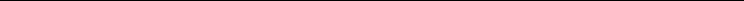 Тел.: _______________________Эл. почта: ___________________Решение об установлении публичного сервитутав отдельных целях№______									«___»________20___г.По результатам рассмотрения ходатайства № _________ от ____________ об установлении публичного сервитута в отношении земельных участков (земель) с кадастровыми номерами _______, расположенных (адрес или описаниеместоположения таких земельных участков или земель)_______________________, принято решение об установлении публичного сервитута на срок ________________  в отношении указанных земельных участков (земель) в целях _______________(размещение или перенос инженерных сооружении; складирование строительных материалов, размещение сооружений и строительной техники; устройство пересечений автодорог или ж/д путей; размещение автодорог и ж/д путей в туннелях; проведение инженерных изысканий для подготовки документации по планировке территории, предусматривающей размещение линейных объектов и инженерных сооружений).Сведения о публичном сервитуте:Сведение об обладателе публичного сервитута.Сведения о собственнике инженерного сооружения, которое переносится в связи с изъятием земельного участка для муниципальных нужд (в случае, если публичный сервитут устанавливается в целях реконструкции указанного инженерного сооружения и обладатель публичного сервитута не является собственником указанного инженерного сооружения):_________.Кадастровые номера земельных участков (при их наличии), в отношении которых устанавливается публичный сервитут: ___________________________.Кадастровый квартал, в котором расположены земли:_________________________________;Адреса или описание местоположения таких земельных участков или земель:_____________.Срок публичного сервитута: ___________________________;Срок, в течение которого использование земельного участка (его части) и (или) расположенного на нем объекта недвижимого имущества в соответствии с их разрешенным использованием будет невозможно или существенно затруднено всвязи с осуществлением сервитута (при наличии такого срока):________________________;Реквизиты решений об утверждении документов или реквизиты документов, предусмотренных пунктом 2 статьи 39.41 ЗК РФ, в случае, если решение об установлении публичного сервитута принималось в соответствии с указанными документами (при наличии решений): ____________________;Реквизиты нормативных актов, определяющих порядок установления зон с особыми условиями использования территорий и содержание ограничений прав на земельные участки в границах таких зон в случае, если публичный сервитут устанавливается в целях размещения инженерного сооружения, требующего установления зон с особыми условиями использования территорий:___________________________;Порядок расчета и внесения платы за публичный сервитут в случае установления публичного сервитута в отношении земель или земельных участков, находящихся в муниципальной собственности и не предоставленных гражданам или юридическим лицам (при наличии):_________;График проведения работ при осуществлении деятельности, для обеспечения которой устанавливается публичный сервитут (в случае установления публичного сервитута в отношении земель или земельных участков, находящихсямуниципальной собственности и не предоставленных гражданам или юридическим лицам): _____________________________________;Обязанность обладателя публичного сервитута привести земельный участок в состояние, пригодное для использования в соответствии с видом разрешенного использования.ФИО _______________________________	подпись___________________________Должность уполномоченногосотрудника __________________________Приложение № 2к Административному регламенту(наименование уполномоченного органа)Кому:  ____________________________ИНН _____________________________Представитель:  ____________________Контактные	данные	заявителя(представителя):___________________Тел.: ____________________________Эл.	почта:________________________РЕШЕНИЕоб отказе в предоставлении муниципальной услуги№	_____________  от _________________По результатам рассмотрения заявления по услуге ___________________________№	___________________ от _________________ и приложенных к нему документов принято решение отказать в предоставлении услуги, по следующим основаниям:Вы вправе повторно обратиться в орган, уполномоченный на предоставление услуги с заявлением о предоставлении услуги после устранения указанных нарушений.Данный отказ может быть обжалован в досудебном порядке путем направления жалобы в орган, уполномоченный на предоставление услуги, а также в судебном порядке.Ф.И.О. ______________________Подпись___________________Должность уполномоченногосотрудника__________________Приложение № 3к Административному регламенту(наименование уполномоченного органа)Кому: ________________ИНН	________________Представитель:___________Контактные	данныезаявителя (представителя):Тел.: _________________Эл. почта: ____________РЕШЕНИЕо возврате документов, необходимых для предоставления услуги№ ___________ от _________________(номер и дата решения)По результатам рассмотрения заявления по предоставлению услуги ___________________ № _____________  от ________________ и приложенных к нему документов принято решение о возврате документов, по следующим основаниям:Вы вправе повторно обратиться в орган, уполномоченный на предоставление услуги с заявлением о предоставлении услуги после устранения указанных нарушений.Данный отказ может быть обжалован в досудебном порядке путем направления жалобы в орган, уполномоченный на предоставление услуги, а также в судебном порядке.Ф.И.О.___________________________ __________________________________Подпись			Должность уполномоченного сотрудникаПриложение № 4к Административному регламенту№№№№Наименование основания для отказа вНаименование основания для отказа вНаименование основания для отказа вНаименование основания для отказа вНаименование основания для отказа вНаименование основания для отказа вНаименование основания для отказа вНаименование основания для отказа вНаименование основания для отказа вНаименование основания для отказа вНаименование основания для отказа вНаименование основания для отказа вНаименование основания для отказа вНаименование основания для отказа вНаименование основания для отказа вНаименование основания для отказа вНаименование основания для отказа вНаименование основания для отказа вНаименование основания для отказа вРазъяснение причин отказа вРазъяснение причин отказа вРазъяснение причин отказа впунктапунктапунктапунктасоответствии с единым стандартомсоответствии с единым стандартомсоответствии с единым стандартомсоответствии с единым стандартомсоответствии с единым стандартомсоответствии с единым стандартомсоответствии с единым стандартомсоответствии с единым стандартомсоответствии с единым стандартомсоответствии с единым стандартомсоответствии с единым стандартомсоответствии с единым стандартомсоответствии с единым стандартомсоответствии с единым стандартомсоответствии с единым стандартомсоответствии с единым стандартомсоответствии с единым стандартомсоответствии с единым стандартомпредоставлении услугипредоставлении услугипредоставлении услугиадминистративного регламентаадминистративного регламентаадминистративного регламентаадминистративного регламента12.2.112.2.112.2.112.2.1Содержащееся в ходатайстве об установленииСодержащееся в ходатайстве об установленииСодержащееся в ходатайстве об установленииСодержащееся в ходатайстве об установленииСодержащееся в ходатайстве об установленииСодержащееся в ходатайстве об установленииСодержащееся в ходатайстве об установленииСодержащееся в ходатайстве об установленииСодержащееся в ходатайстве об установленииСодержащееся в ходатайстве об установленииСодержащееся в ходатайстве об установленииСодержащееся в ходатайстве об установленииСодержащееся в ходатайстве об установленииСодержащееся в ходатайстве об установленииСодержащееся в ходатайстве об установленииСодержащееся в ходатайстве об установленииСодержащееся в ходатайстве об установленииСодержащееся в ходатайстве об установленииСодержащееся в ходатайстве об установленииУказываются основания такого выводаУказываются основания такого выводаУказываются основания такого выводапубличногопубличногопубличногосервитутасервитутасервитутасервитутаобоснованиеобоснованиеобоснованиеобоснованиеобоснованиеобоснованиенеобходимостинеобходимостинеобходимостиустановленияустановленияустановленияустановленияустановленияустановленияустановленияпубличногопубличногопубличногопубличногопубличногопубличногосервитута   не   соответствует   требованиям,сервитута   не   соответствует   требованиям,сервитута   не   соответствует   требованиям,сервитута   не   соответствует   требованиям,сервитута   не   соответствует   требованиям,сервитута   не   соответствует   требованиям,сервитута   не   соответствует   требованиям,сервитута   не   соответствует   требованиям,сервитута   не   соответствует   требованиям,сервитута   не   соответствует   требованиям,сервитута   не   соответствует   требованиям,сервитута   не   соответствует   требованиям,сервитута   не   соответствует   требованиям,сервитута   не   соответствует   требованиям,сервитута   не   соответствует   требованиям,сервитута   не   соответствует   требованиям,сервитута   не   соответствует   требованиям,сервитута   не   соответствует   требованиям,сервитута   не   соответствует   требованиям,установленным в соответствии с пунктами 2 иустановленным в соответствии с пунктами 2 иустановленным в соответствии с пунктами 2 иустановленным в соответствии с пунктами 2 иустановленным в соответствии с пунктами 2 иустановленным в соответствии с пунктами 2 иустановленным в соответствии с пунктами 2 иустановленным в соответствии с пунктами 2 иустановленным в соответствии с пунктами 2 иустановленным в соответствии с пунктами 2 иустановленным в соответствии с пунктами 2 иустановленным в соответствии с пунктами 2 иустановленным в соответствии с пунктами 2 иустановленным в соответствии с пунктами 2 иустановленным в соответствии с пунктами 2 иустановленным в соответствии с пунктами 2 иустановленным в соответствии с пунктами 2 иустановленным в соответствии с пунктами 2 иустановленным в соответствии с пунктами 2 и3 статьи 39.41 ЗК РФ3 статьи 39.41 ЗК РФ3 статьи 39.41 ЗК РФ3 статьи 39.41 ЗК РФ3 статьи 39.41 ЗК РФ3 статьи 39.41 ЗК РФ3 статьи 39.41 ЗК РФ3 статьи 39.41 ЗК РФ3 статьи 39.41 ЗК РФ3 статьи 39.41 ЗК РФ12.2.212.2.212.2.212.2.2НесоблюденысоблюденысоблюденысоблюденысоблюденыусловияусловияусловияусловияусловияусловияусловияустановленияустановленияустановленияустановленияустановленияустановленияУказываются основания такого выводаУказываются основания такого выводаУказываются основания такого выводапубличногопубличногопубличногосервитута,сервитута,сервитута,сервитута,сервитута,сервитута,сервитута,предусмотренныепредусмотренныепредусмотренныепредусмотренныепредусмотренныепредусмотренныепредусмотренныепредусмотренныепредусмотренныестатьями 23 и 39.39 ЗК РФстатьями 23 и 39.39 ЗК РФстатьями 23 и 39.39 ЗК РФстатьями 23 и 39.39 ЗК РФстатьями 23 и 39.39 ЗК РФстатьями 23 и 39.39 ЗК РФстатьями 23 и 39.39 ЗК РФстатьями 23 и 39.39 ЗК РФстатьями 23 и 39.39 ЗК РФстатьями 23 и 39.39 ЗК РФ12.2.312.2.3ОсуществлениеОсуществлениеОсуществлениеОсуществлениеОсуществлениеОсуществлениедеятельности,деятельности,деятельности,деятельности,деятельности,деятельности,деятельности,деятельности,деятельности,дляУказываются основания такого выводаУказываются основания такого выводаУказываются основания такого выводаобеспеченияобеспеченияобеспеченияобеспечениякоторойкоторойкоторойкоторойкоторойиспрашиваетсяиспрашиваетсяиспрашиваетсяиспрашиваетсяиспрашиваетсяиспрашиваетсяиспрашиваетсяиспрашиваетсяпубличныйпубличныйпубличныйпубличныйсервитут,сервитут,сервитут,сервитут,сервитут,запрещенозапрещенозапрещенозапрещенозапрещенозапрещенозапрещеновсоответствиисоответствиисоответствиисоответствиисстребованиямитребованиямитребованиямитребованиямитребованиямитребованиямитребованиямитребованиямифедеральныхфедеральныхфедеральныхфедеральныхфедеральныхзаконов,  технических  регламентов  и  (или)законов,  технических  регламентов  и  (или)законов,  технических  регламентов  и  (или)законов,  технических  регламентов  и  (или)законов,  технических  регламентов  и  (или)законов,  технических  регламентов  и  (или)законов,  технических  регламентов  и  (или)законов,  технических  регламентов  и  (или)законов,  технических  регламентов  и  (или)законов,  технических  регламентов  и  (или)законов,  технических  регламентов  и  (или)законов,  технических  регламентов  и  (или)законов,  технических  регламентов  и  (или)законов,  технических  регламентов  и  (или)законов,  технических  регламентов  и  (или)законов,  технических  регламентов  и  (или)законов,  технических  регламентов  и  (или)законов,  технических  регламентов  и  (или)законов,  технических  регламентов  и  (или)иных   нормативных   правовых   актов   наиных   нормативных   правовых   актов   наиных   нормативных   правовых   актов   наиных   нормативных   правовых   актов   наиных   нормативных   правовых   актов   наиных   нормативных   правовых   актов   наиных   нормативных   правовых   актов   наиных   нормативных   правовых   актов   наиных   нормативных   правовых   актов   наиных   нормативных   правовых   актов   наиных   нормативных   правовых   актов   наиных   нормативных   правовых   актов   наиных   нормативных   правовых   актов   наиных   нормативных   правовых   актов   наиных   нормативных   правовых   актов   наиных   нормативных   правовых   актов   наиных   нормативных   правовых   актов   наиных   нормативных   правовых   актов   наиных   нормативных   правовых   актов   наопределенныхопределенныхопределенныхопределенныхопределенныхопределенныхземлях,землях,землях,землях,землях,территориях,территориях,территориях,территориях,территориях,территориях,территориях,вопределенных  зонах,  в  границах  которыхопределенных  зонах,  в  границах  которыхопределенных  зонах,  в  границах  которыхопределенных  зонах,  в  границах  которыхопределенных  зонах,  в  границах  которыхопределенных  зонах,  в  границах  которыхопределенных  зонах,  в  границах  которыхопределенных  зонах,  в  границах  которыхопределенных  зонах,  в  границах  которыхопределенных  зонах,  в  границах  которыхопределенных  зонах,  в  границах  которыхопределенных  зонах,  в  границах  которыхопределенных  зонах,  в  границах  которыхопределенных  зонах,  в  границах  которыхопределенных  зонах,  в  границах  которыхопределенных  зонах,  в  границах  которыхопределенных  зонах,  в  границах  которыхопределенных  зонах,  в  границах  которыхопределенных  зонах,  в  границах  которыхпредлагается установить публичный сервитутпредлагается установить публичный сервитутпредлагается установить публичный сервитутпредлагается установить публичный сервитутпредлагается установить публичный сервитутпредлагается установить публичный сервитутпредлагается установить публичный сервитутпредлагается установить публичный сервитутпредлагается установить публичный сервитутпредлагается установить публичный сервитутпредлагается установить публичный сервитутпредлагается установить публичный сервитутпредлагается установить публичный сервитутпредлагается установить публичный сервитутпредлагается установить публичный сервитутпредлагается установить публичный сервитутпредлагается установить публичный сервитутпредлагается установить публичный сервитутпредлагается установить публичный сервитут12.2.412.2.4ОсуществлениеОсуществлениеОсуществлениеОсуществлениеОсуществлениеОсуществлениедеятельности,деятельности,деятельности,деятельности,деятельности,деятельности,деятельности,деятельности,деятельности,дляУказываются основания такого выводаУказываются основания такого выводаУказываются основания такого выводаобеспеченияобеспеченияобеспеченияобеспечениякоторойкоторойкоторойкоторойкоторойиспрашиваетсяиспрашиваетсяиспрашиваетсяиспрашиваетсяиспрашиваетсяиспрашиваетсяиспрашиваетсяиспрашиваетсяпубличный   сервитут,   а   также   вызванныепубличный   сервитут,   а   также   вызванныепубличный   сервитут,   а   также   вызванныепубличный   сервитут,   а   также   вызванныепубличный   сервитут,   а   также   вызванныепубличный   сервитут,   а   также   вызванныепубличный   сервитут,   а   также   вызванныепубличный   сервитут,   а   также   вызванныепубличный   сервитут,   а   также   вызванныепубличный   сервитут,   а   также   вызванныепубличный   сервитут,   а   также   вызванныепубличный   сервитут,   а   также   вызванныепубличный   сервитут,   а   также   вызванныепубличный   сервитут,   а   также   вызванныепубличный   сервитут,   а   также   вызванныепубличный   сервитут,   а   также   вызванныепубличный   сервитут,   а   также   вызванныепубличный   сервитут,   а   также   вызванныепубличный   сервитут,   а   также   вызванныеуказанной деятельностью ограничения прав науказанной деятельностью ограничения прав науказанной деятельностью ограничения прав науказанной деятельностью ограничения прав науказанной деятельностью ограничения прав науказанной деятельностью ограничения прав науказанной деятельностью ограничения прав науказанной деятельностью ограничения прав науказанной деятельностью ограничения прав науказанной деятельностью ограничения прав науказанной деятельностью ограничения прав науказанной деятельностью ограничения прав науказанной деятельностью ограничения прав науказанной деятельностью ограничения прав науказанной деятельностью ограничения прав науказанной деятельностью ограничения прав науказанной деятельностью ограничения прав науказанной деятельностью ограничения прав науказанной деятельностью ограничения прав наземлюземлюземлюземлюповлекутповлекутповлекутповлекутповлекутповлекутповлекутневозможностьневозможностьневозможностьневозможностьневозможностьневозможностьневозможностьневозможностьиспользования или существенное затруднениеиспользования или существенное затруднениеиспользования или существенное затруднениеиспользования или существенное затруднениеиспользования или существенное затруднениеиспользования или существенное затруднениеиспользования или существенное затруднениеиспользования или существенное затруднениеиспользования или существенное затруднениеиспользования или существенное затруднениеиспользования или существенное затруднениеиспользования или существенное затруднениеиспользования или существенное затруднениеиспользования или существенное затруднениеиспользования или существенное затруднениеиспользования или существенное затруднениеиспользования или существенное затруднениеиспользования или существенное затруднениеиспользования или существенное затруднениевввиспользованиииспользованиииспользованиииспользованиииспользованииземельного участка и (или) расположенного наземельного участка и (или) расположенного наземельного участка и (или) расположенного наземельного участка и (или) расположенного наземельного участка и (или) расположенного наземельного участка и (или) расположенного наземельного участка и (или) расположенного наземельного участка и (или) расположенного наземельного участка и (или) расположенного наземельного участка и (или) расположенного наземельного участка и (или) расположенного наземельного участка и (или) расположенного наземельного участка и (или) расположенного наземельного участка и (или) расположенного наземельного участка и (или) расположенного наземельного участка и (или) расположенного наземельного участка и (или) расположенного наземельного участка и (или) расположенного наземельного участка и (или) расположенного нанем   объекта   недвижимого   имущества   внем   объекта   недвижимого   имущества   внем   объекта   недвижимого   имущества   внем   объекта   недвижимого   имущества   внем   объекта   недвижимого   имущества   внем   объекта   недвижимого   имущества   внем   объекта   недвижимого   имущества   внем   объекта   недвижимого   имущества   внем   объекта   недвижимого   имущества   внем   объекта   недвижимого   имущества   внем   объекта   недвижимого   имущества   внем   объекта   недвижимого   имущества   внем   объекта   недвижимого   имущества   внем   объекта   недвижимого   имущества   внем   объекта   недвижимого   имущества   внем   объекта   недвижимого   имущества   внем   объекта   недвижимого   имущества   внем   объекта   недвижимого   имущества   внем   объекта   недвижимого   имущества   всоответствиисоответствиисоответствиисоответствиисссихихразрешеннымразрешеннымразрешеннымразрешеннымразрешеннымиспользованием  в  течение  более  чем  трехиспользованием  в  течение  более  чем  трехиспользованием  в  течение  более  чем  трехиспользованием  в  течение  более  чем  трехиспользованием  в  течение  более  чем  трехиспользованием  в  течение  более  чем  трехиспользованием  в  течение  более  чем  трехиспользованием  в  течение  более  чем  трехиспользованием  в  течение  более  чем  трехиспользованием  в  течение  более  чем  трехиспользованием  в  течение  более  чем  трехиспользованием  в  течение  более  чем  трехиспользованием  в  течение  более  чем  трехиспользованием  в  течение  более  чем  трехиспользованием  в  течение  более  чем  трехиспользованием  в  течение  более  чем  трехиспользованием  в  течение  более  чем  трехиспользованием  в  течение  более  чем  трехиспользованием  в  течение  более  чем  трехмесяцев  в  отношении  земельных  участков,месяцев  в  отношении  земельных  участков,месяцев  в  отношении  земельных  участков,месяцев  в  отношении  земельных  участков,месяцев  в  отношении  земельных  участков,месяцев  в  отношении  земельных  участков,месяцев  в  отношении  земельных  участков,месяцев  в  отношении  земельных  участков,месяцев  в  отношении  земельных  участков,месяцев  в  отношении  земельных  участков,месяцев  в  отношении  земельных  участков,месяцев  в  отношении  земельных  участков,месяцев  в  отношении  земельных  участков,месяцев  в  отношении  земельных  участков,месяцев  в  отношении  земельных  участков,месяцев  в  отношении  земельных  участков,месяцев  в  отношении  земельных  участков,месяцев  в  отношении  земельных  участков,месяцев  в  отношении  земельных  участков,предназначенныхпредназначенныхпредназначенныхпредназначенныхпредназначенныхпредназначенныхпредназначенныхпредназначенныхпредназначенныхдлядляжилищногожилищногожилищногожилищногожилищногостроительства (в том числе индивидуальногостроительства (в том числе индивидуальногостроительства (в том числе индивидуальногостроительства (в том числе индивидуальногостроительства (в том числе индивидуальногостроительства (в том числе индивидуальногостроительства (в том числе индивидуальногостроительства (в том числе индивидуальногостроительства (в том числе индивидуальногостроительства (в том числе индивидуальногостроительства (в том числе индивидуальногостроительства (в том числе индивидуальногостроительства (в том числе индивидуальногостроительства (в том числе индивидуальногостроительства (в том числе индивидуальногостроительства (в том числе индивидуальногостроительства (в том числе индивидуальногостроительства (в том числе индивидуальногостроительства (в том числе индивидуальногожилищного  строительства),  ведения  личногожилищного  строительства),  ведения  личногожилищного  строительства),  ведения  личногожилищного  строительства),  ведения  личногожилищного  строительства),  ведения  личногожилищного  строительства),  ведения  личногожилищного  строительства),  ведения  личногожилищного  строительства),  ведения  личногожилищного  строительства),  ведения  личногожилищного  строительства),  ведения  личногожилищного  строительства),  ведения  личногожилищного  строительства),  ведения  личногожилищного  строительства),  ведения  личногожилищного  строительства),  ведения  личногожилищного  строительства),  ведения  личногожилищного  строительства),  ведения  личногожилищного  строительства),  ведения  личногожилищного  строительства),  ведения  личногожилищного  строительства),  ведения  личногоподсобногоподсобногоподсобногоподсобногохозяйства,хозяйства,хозяйства,хозяйства,хозяйства,садоводства,садоводства,садоводства,садоводства,садоводства,огородничества, или одного года в отношенииогородничества, или одного года в отношенииогородничества, или одного года в отношенииогородничества, или одного года в отношенииогородничества, или одного года в отношенииогородничества, или одного года в отношенииогородничества, или одного года в отношенииогородничества, или одного года в отношенииогородничества, или одного года в отношенииогородничества, или одного года в отношенииогородничества, или одного года в отношенииогородничества, или одного года в отношенииогородничества, или одного года в отношенииогородничества, или одного года в отношенииогородничества, или одного года в отношенииогородничества, или одного года в отношенииогородничества, или одного года в отношенииогородничества, или одного года в отношенииогородничества, или одного года в отношениииных земельных участковиных земельных участковиных земельных участковиных земельных участковиных земельных участковиных земельных участковиных земельных участковиных земельных участковиных земельных участковиных земельных участковиных земельных участков12.2.512.2.5ОсуществлениеОсуществлениеОсуществлениеОсуществлениеОсуществлениеОсуществлениедеятельности,деятельности,деятельности,деятельности,деятельности,деятельности,деятельности,деятельности,деятельности,дляУказываются основания такого выводаУказываются основания такого выводаУказываются основания такого выводаобеспечения  которой  подано  ходатайство  обобеспечения  которой  подано  ходатайство  обобеспечения  которой  подано  ходатайство  обобеспечения  которой  подано  ходатайство  обобеспечения  которой  подано  ходатайство  обобеспечения  которой  подано  ходатайство  обобеспечения  которой  подано  ходатайство  обобеспечения  которой  подано  ходатайство  обобеспечения  которой  подано  ходатайство  обобеспечения  которой  подано  ходатайство  обобеспечения  которой  подано  ходатайство  обобеспечения  которой  подано  ходатайство  обобеспечения  которой  подано  ходатайство  обобеспечения  которой  подано  ходатайство  обобеспечения  которой  подано  ходатайство  обобеспечения  которой  подано  ходатайство  обобеспечения  которой  подано  ходатайство  обобеспечения  которой  подано  ходатайство  обобеспечения  которой  подано  ходатайство  обустановлении публичного сервитута, повлечетустановлении публичного сервитута, повлечетустановлении публичного сервитута, повлечетустановлении публичного сервитута, повлечетустановлении публичного сервитута, повлечетустановлении публичного сервитута, повлечетустановлении публичного сервитута, повлечетустановлении публичного сервитута, повлечетустановлении публичного сервитута, повлечетустановлении публичного сервитута, повлечетустановлении публичного сервитута, повлечетустановлении публичного сервитута, повлечетустановлении публичного сервитута, повлечетустановлении публичного сервитута, повлечетустановлении публичного сервитута, повлечетустановлении публичного сервитута, повлечетустановлении публичного сервитута, повлечетустановлении публичного сервитута, повлечетустановлении публичного сервитута, повлечетнеобходимость   реконструкции   (переноса),необходимость   реконструкции   (переноса),необходимость   реконструкции   (переноса),необходимость   реконструкции   (переноса),необходимость   реконструкции   (переноса),необходимость   реконструкции   (переноса),необходимость   реконструкции   (переноса),необходимость   реконструкции   (переноса),необходимость   реконструкции   (переноса),необходимость   реконструкции   (переноса),необходимость   реконструкции   (переноса),необходимость   реконструкции   (переноса),необходимость   реконструкции   (переноса),необходимость   реконструкции   (переноса),необходимость   реконструкции   (переноса),необходимость   реконструкции   (переноса),необходимость   реконструкции   (переноса),необходимость   реконструкции   (переноса),необходимость   реконструкции   (переноса),сноса линейного объекта или иногосноса линейного объекта или иногосноса линейного объекта или иногосноса линейного объекта или иногосноса линейного объекта или иногосноса линейного объекта или иногосноса линейного объекта или иногосноса линейного объекта или иногосноса линейного объекта или иногосноса линейного объекта или иногосноса линейного объекта или иногосноса линейного объекта или иногосноса линейного объекта или иногосноса линейного объекта или иногосноса линейного объекта или иногосноса линейного объекта или иногосноса линейного объекта или иногосноса линейного объекта или иногосноса линейного объекта или иногосооружения,   размещенных   на   земельномсооружения,   размещенных   на   земельномсооружения,   размещенных   на   земельномсооружения,   размещенных   на   земельномсооружения,   размещенных   на   земельномсооружения,   размещенных   на   земельномсооружения,   размещенных   на   земельномсооружения,   размещенных   на   земельномсооружения,   размещенных   на   земельномсооружения,   размещенных   на   земельномсооружения,   размещенных   на   земельномсооружения,   размещенных   на   земельномсооружения,   размещенных   на   земельномсооружения,   размещенных   на   земельномсооружения,   размещенных   на   земельномсооружения,   размещенных   на   земельномсооружения,   размещенных   на   земельномсооружения,   размещенных   на   земельномсооружения,   размещенных   на   земельномучастке   и   (или)   землях,   указанных   вучастке   и   (или)   землях,   указанных   вучастке   и   (или)   землях,   указанных   вучастке   и   (или)   землях,   указанных   вучастке   и   (или)   землях,   указанных   вучастке   и   (или)   землях,   указанных   вучастке   и   (или)   землях,   указанных   вучастке   и   (или)   землях,   указанных   вучастке   и   (или)   землях,   указанных   вучастке   и   (или)   землях,   указанных   вучастке   и   (или)   землях,   указанных   вучастке   и   (или)   землях,   указанных   вучастке   и   (или)   землях,   указанных   вучастке   и   (или)   землях,   указанных   вучастке   и   (или)   землях,   указанных   вучастке   и   (или)   землях,   указанных   вучастке   и   (или)   землях,   указанных   вучастке   и   (или)   землях,   указанных   вучастке   и   (или)   землях,   указанных   входатайстве, и не предоставлено соглашение входатайстве, и не предоставлено соглашение входатайстве, и не предоставлено соглашение входатайстве, и не предоставлено соглашение входатайстве, и не предоставлено соглашение входатайстве, и не предоставлено соглашение входатайстве, и не предоставлено соглашение входатайстве, и не предоставлено соглашение входатайстве, и не предоставлено соглашение входатайстве, и не предоставлено соглашение входатайстве, и не предоставлено соглашение входатайстве, и не предоставлено соглашение входатайстве, и не предоставлено соглашение входатайстве, и не предоставлено соглашение входатайстве, и не предоставлено соглашение входатайстве, и не предоставлено соглашение входатайстве, и не предоставлено соглашение входатайстве, и не предоставлено соглашение входатайстве, и не предоставлено соглашение вписьменной   форме   между   заявителем   иписьменной   форме   между   заявителем   иписьменной   форме   между   заявителем   иписьменной   форме   между   заявителем   иписьменной   форме   между   заявителем   иписьменной   форме   между   заявителем   иписьменной   форме   между   заявителем   иписьменной   форме   между   заявителем   иписьменной   форме   между   заявителем   иписьменной   форме   между   заявителем   иписьменной   форме   между   заявителем   иписьменной   форме   между   заявителем   иписьменной   форме   между   заявителем   иписьменной   форме   между   заявителем   иписьменной   форме   между   заявителем   иписьменной   форме   между   заявителем   иписьменной   форме   между   заявителем   иписьменной   форме   между   заявителем   иписьменной   форме   между   заявителем   исобственником  данных  линейного  объекта,собственником  данных  линейного  объекта,собственником  данных  линейного  объекта,собственником  данных  линейного  объекта,собственником  данных  линейного  объекта,собственником  данных  линейного  объекта,собственником  данных  линейного  объекта,собственником  данных  линейного  объекта,собственником  данных  линейного  объекта,собственником  данных  линейного  объекта,собственником  данных  линейного  объекта,собственником  данных  линейного  объекта,собственником  данных  линейного  объекта,собственником  данных  линейного  объекта,собственником  данных  линейного  объекта,собственником  данных  линейного  объекта,собственником  данных  линейного  объекта,собственником  данных  линейного  объекта,собственником  данных  линейного  объекта,сооружения об условиях таких реконструкциисооружения об условиях таких реконструкциисооружения об условиях таких реконструкциисооружения об условиях таких реконструкциисооружения об условиях таких реконструкциисооружения об условиях таких реконструкциисооружения об условиях таких реконструкциисооружения об условиях таких реконструкциисооружения об условиях таких реконструкциисооружения об условиях таких реконструкциисооружения об условиях таких реконструкциисооружения об условиях таких реконструкциисооружения об условиях таких реконструкциисооружения об условиях таких реконструкциисооружения об условиях таких реконструкциисооружения об условиях таких реконструкциисооружения об условиях таких реконструкциисооружения об условиях таких реконструкциисооружения об условиях таких реконструкции(переноса), сноса(переноса), сноса(переноса), сноса(переноса), сноса(переноса), сноса(переноса), сноса(переноса), сноса(переноса), сноса(переноса), сноса12.2.612.2.6ГраницыГраницыГраницыГраницыпубличногопубличногопубличногопубличногопубличногопубличногопубличногосервитутасервитутасервитутасервитутасервитутасервитутасервитутанеУказываются основания такого выводаУказываются основания такого выводаУказываются основания такого выводасоответствуютсоответствуютсоответствуютсоответствуютсоответствуютсоответствуютпредусмотреннойпредусмотреннойпредусмотреннойпредусмотреннойпредусмотреннойпредусмотреннойпредусмотреннойпредусмотреннойдокументации по планировке территории зонедокументации по планировке территории зонедокументации по планировке территории зонедокументации по планировке территории зонедокументации по планировке территории зонедокументации по планировке территории зонедокументации по планировке территории зонедокументации по планировке территории зонедокументации по планировке территории зонедокументации по планировке территории зонедокументации по планировке территории зонедокументации по планировке территории зонедокументации по планировке территории зонедокументации по планировке территории зонедокументации по планировке территории зонедокументации по планировке территории зонедокументации по планировке территории зонедокументации по планировке территории зонедокументации по планировке территории зонеразмещения инженерного сооружения в целях,размещения инженерного сооружения в целях,размещения инженерного сооружения в целях,размещения инженерного сооружения в целях,размещения инженерного сооружения в целях,размещения инженерного сооружения в целях,размещения инженерного сооружения в целях,размещения инженерного сооружения в целях,размещения инженерного сооружения в целях,размещения инженерного сооружения в целях,размещения инженерного сооружения в целях,размещения инженерного сооружения в целях,размещения инженерного сооружения в целях,размещения инженерного сооружения в целях,размещения инженерного сооружения в целях,размещения инженерного сооружения в целях,размещения инженерного сооружения в целях,размещения инженерного сооружения в целях,размещения инженерного сооружения в целях,предусмотренных подпунктами 1, 3 и 4 статьипредусмотренных подпунктами 1, 3 и 4 статьипредусмотренных подпунктами 1, 3 и 4 статьипредусмотренных подпунктами 1, 3 и 4 статьипредусмотренных подпунктами 1, 3 и 4 статьипредусмотренных подпунктами 1, 3 и 4 статьипредусмотренных подпунктами 1, 3 и 4 статьипредусмотренных подпунктами 1, 3 и 4 статьипредусмотренных подпунктами 1, 3 и 4 статьипредусмотренных подпунктами 1, 3 и 4 статьипредусмотренных подпунктами 1, 3 и 4 статьипредусмотренных подпунктами 1, 3 и 4 статьипредусмотренных подпунктами 1, 3 и 4 статьипредусмотренных подпунктами 1, 3 и 4 статьипредусмотренных подпунктами 1, 3 и 4 статьипредусмотренных подпунктами 1, 3 и 4 статьипредусмотренных подпунктами 1, 3 и 4 статьипредусмотренных подпунктами 1, 3 и 4 статьипредусмотренных подпунктами 1, 3 и 4 статьи39.37 ЗК РФ39.37 ЗК РФ39.37 ЗК РФ39.37 ЗК РФ12.2.712.2.7УстановлениеУстановлениеУстановлениеУстановлениеУстановлениеУстановлениепубличногопубличногопубличногопубличногопубличногопубличногопубличногопубличногосервитутасервитутасервитутасервитутавУказываются основания такого выводаУказываются основания такого выводаУказываются основания такого выводаграницах,границах,границах,границах,указанныхуказанныхуказанныхуказанныхуказанныхуказанныхуказанныхвввходатайстве,ходатайстве,ходатайстве,ходатайстве,ходатайстве,препятствуетпрепятствуетпрепятствуетпрепятствуетразмещениюразмещениюразмещениюразмещениюразмещениюразмещениюразмещениюразмещениюобъектов,объектов,объектов,объектов,объектов,предусмотренныхпредусмотренныхпредусмотренныхпредусмотренныхпредусмотренныхпредусмотренныхпредусмотренныхпредусмотренныхпредусмотренныхутвержденным   проектомутвержденным   проектомутвержденным   проектомутвержденным   проектомутвержденным   проектомутвержденным   проектомутвержденным   проектомутвержденным   проектомутвержденным   проектомутвержденным   проектомпланировки территориипланировки территориипланировки территориипланировки территориипланировки территориипланировки территориипланировки территориипланировки территориипланировки территориипланировки территориипланировки территории12.2.812.2.8Публичный сервитут  испрашивается в целяхПубличный сервитут  испрашивается в целяхПубличный сервитут  испрашивается в целяхПубличный сервитут  испрашивается в целяхПубличный сервитут  испрашивается в целяхПубличный сервитут  испрашивается в целяхПубличный сервитут  испрашивается в целяхПубличный сервитут  испрашивается в целяхПубличный сервитут  испрашивается в целяхПубличный сервитут  испрашивается в целяхПубличный сервитут  испрашивается в целяхПубличный сервитут  испрашивается в целяхПубличный сервитут  испрашивается в целяхПубличный сервитут  испрашивается в целяхПубличный сервитут  испрашивается в целяхПубличный сервитут  испрашивается в целяхПубличный сервитут  испрашивается в целяхПубличный сервитут  испрашивается в целяхПубличный сервитут  испрашивается в целяхУказываются основания такого выводаУказываются основания такого выводаУказываются основания такого выводареконструкцииреконструкцииреконструкцииреконструкцииреконструкцииреконструкцииинженерногоинженерногоинженерногоинженерногоинженерногоинженерногоинженерногоинженерногоинженерногосооружения,сооружения,сооружения,сооружения,которое предполагалось  перенести  в связи  скоторое предполагалось  перенести  в связи  скоторое предполагалось  перенести  в связи  скоторое предполагалось  перенести  в связи  скоторое предполагалось  перенести  в связи  скоторое предполагалось  перенести  в связи  скоторое предполагалось  перенести  в связи  скоторое предполагалось  перенести  в связи  скоторое предполагалось  перенести  в связи  скоторое предполагалось  перенести  в связи  скоторое предполагалось  перенести  в связи  скоторое предполагалось  перенести  в связи  скоторое предполагалось  перенести  в связи  скоторое предполагалось  перенести  в связи  скоторое предполагалось  перенести  в связи  скоторое предполагалось  перенести  в связи  скоторое предполагалось  перенести  в связи  скоторое предполагалось  перенести  в связи  скоторое предполагалось  перенести  в связи  сизъятиемизъятиемизъятиемземельногоземельногоземельногоземельногоземельногоземельногоучасткаучасткаучасткаучасткадлядлямуниципальных нужд, и принято решение обмуниципальных нужд, и принято решение обмуниципальных нужд, и принято решение обмуниципальных нужд, и принято решение обмуниципальных нужд, и принято решение обмуниципальных нужд, и принято решение обмуниципальных нужд, и принято решение обмуниципальных нужд, и принято решение обмуниципальных нужд, и принято решение обмуниципальных нужд, и принято решение обмуниципальных нужд, и принято решение обмуниципальных нужд, и принято решение обмуниципальных нужд, и принято решение обмуниципальных нужд, и принято решение обмуниципальных нужд, и принято решение обмуниципальных нужд, и принято решение обмуниципальных нужд, и принято решение обмуниципальных нужд, и принято решение обмуниципальных нужд, и принято решение оботказе   в   удовлетворении   ходатайства   оботказе   в   удовлетворении   ходатайства   оботказе   в   удовлетворении   ходатайства   оботказе   в   удовлетворении   ходатайства   оботказе   в   удовлетворении   ходатайства   оботказе   в   удовлетворении   ходатайства   оботказе   в   удовлетворении   ходатайства   оботказе   в   удовлетворении   ходатайства   оботказе   в   удовлетворении   ходатайства   оботказе   в   удовлетворении   ходатайства   оботказе   в   удовлетворении   ходатайства   оботказе   в   удовлетворении   ходатайства   оботказе   в   удовлетворении   ходатайства   оботказе   в   удовлетворении   ходатайства   оботказе   в   удовлетворении   ходатайства   оботказе   в   удовлетворении   ходатайства   оботказе   в   удовлетворении   ходатайства   оботказе   в   удовлетворении   ходатайства   оботказе   в   удовлетворении   ходатайства   обизъятии   такого   земельного   участка   дляизъятии   такого   земельного   участка   дляизъятии   такого   земельного   участка   дляизъятии   такого   земельного   участка   дляизъятии   такого   земельного   участка   дляизъятии   такого   земельного   участка   дляизъятии   такого   земельного   участка   дляизъятии   такого   земельного   участка   дляизъятии   такого   земельного   участка   дляизъятии   такого   земельного   участка   дляизъятии   такого   земельного   участка   дляизъятии   такого   земельного   участка   дляизъятии   такого   земельного   участка   дляизъятии   такого   земельного   участка   дляизъятии   такого   земельного   участка   дляизъятии   такого   земельного   участка   дляизъятии   такого   земельного   участка   дляизъятии   такого   земельного   участка   дляизъятии   такого   земельного   участка   длямуниципальных нуждмуниципальных нуждмуниципальных нуждмуниципальных нуждмуниципальных нуждмуниципальных нуждмуниципальных нуждмуниципальных нуждмуниципальных нужд12.2.912.2.9ДокументыДокументыДокументы(сведения),(сведения),(сведения),(сведения),(сведения),(сведения),представленныепредставленныепредставленныепредставленныепредставленныепредставленныепредставленныеУказываются основания такого выводаУказываются основания такого выводаУказываются основания такого выводазаявителем,заявителем,заявителем,противоречатпротиворечатпротиворечатпротиворечатпротиворечатпротиворечатдокументамдокументамдокументамдокументам(сведениям),(сведениям),(сведениям),полученнымполученнымполученнымполученнымполученнымполученнымвввврамкахрамкахрамкахмежведомственного взаимодействиямежведомственного взаимодействиямежведомственного взаимодействиямежведомственного взаимодействиямежведомственного взаимодействиямежведомственного взаимодействиямежведомственного взаимодействиямежведомственного взаимодействиямежведомственного взаимодействиямежведомственного взаимодействиямежведомственного взаимодействиямежведомственного взаимодействиямежведомственного взаимодействиямежведомственного взаимодействиямежведомственного взаимодействиямежведомственного взаимодействия12.2.1012.2.10ЗаявлениеЗаявлениеЗаявлениеподано вподано вподано вподано вподано вподано ворганорганорганорганорганорганместногоместногоместногоместногоУказываются основания такого выводаУказываются основания такого выводаУказываются основания такого выводасамоуправлениясамоуправлениясамоуправлениясамоуправлениясамоуправлениясамоуправленияилиилиилиорганизацию,организацию,организацию,организацию,организацию,организацию,организацию,организацию,ввполномочияполномочияполномочиякоторыхкоторыхкоторыхнененевходитвходитвходитпредоставление услугипредоставление услугипредоставление услугипредоставление услугипредоставление услугипредоставление услугипредоставление услугипредоставление услугипредоставление услуги№ пунктаНаименование основания для отказа вНаименование основания для отказа вНаименование основания для отказа вНаименование основания для отказа вНаименование основания для отказа вНаименование основания для отказа вНаименование основания для отказа вНаименование основания для отказа вНаименование основания для отказа вНаименование основания для отказа вРазъяснение причин отказа вадминистративного регламентасоответствии с единым стандартомсоответствии с единым стандартомсоответствии с единым стандартомсоответствии с единым стандартомсоответствии с единым стандартомсоответствии с единым стандартомсоответствии с единым стандартомсоответствии с единым стандартомсоответствии с единым стандартомпредоставлении услуги12.2.1Заявление о предоставлении услуги подано вЗаявление о предоставлении услуги подано вЗаявление о предоставлении услуги подано вЗаявление о предоставлении услуги подано вЗаявление о предоставлении услуги подано вЗаявление о предоставлении услуги подано вЗаявление о предоставлении услуги подано вЗаявление о предоставлении услуги подано вЗаявление о предоставлении услуги подано вЗаявление о предоставлении услуги подано вЗаявление о предоставлении услуги подано вУказываются основания такого выводаорганместногоместногосамоуправлениясамоуправлениясамоуправлениясамоуправлениясамоуправлениясамоуправленияилиилиорганизацию,   в   полномочия   которых   неорганизацию,   в   полномочия   которых   неорганизацию,   в   полномочия   которых   неорганизацию,   в   полномочия   которых   неорганизацию,   в   полномочия   которых   неорганизацию,   в   полномочия   которых   неорганизацию,   в   полномочия   которых   неорганизацию,   в   полномочия   которых   неорганизацию,   в   полномочия   которых   неорганизацию,   в   полномочия   которых   неорганизацию,   в   полномочия   которых   невходит предоставление услугивходит предоставление услугивходит предоставление услугивходит предоставление услугивходит предоставление услугивходит предоставление услугивходит предоставление услугивходит предоставление услугивходит предоставление услуги12.2.2Подача  запроса  о  предоставлении  услугиПодача  запроса  о  предоставлении  услугиПодача  запроса  о  предоставлении  услугиПодача  запроса  о  предоставлении  услугиПодача  запроса  о  предоставлении  услугиПодача  запроса  о  предоставлении  услугиПодача  запроса  о  предоставлении  услугиПодача  запроса  о  предоставлении  услугиПодача  запроса  о  предоставлении  услугиПодача  запроса  о  предоставлении  услугииУказываются основания такого выводадокументов, необходимых длядокументов, необходимых длядокументов, необходимых длядокументов, необходимых длядокументов, необходимых длядокументов, необходимых длядокументов, необходимых длядокументов, необходимых длядокументов, необходимых дляпредоставления услуги, в электронной формепредоставления услуги, в электронной формепредоставления услуги, в электронной формепредоставления услуги, в электронной формепредоставления услуги, в электронной формепредоставления услуги, в электронной формепредоставления услуги, в электронной формепредоставления услуги, в электронной формепредоставления услуги, в электронной формепредоставления услуги, в электронной формепредоставления услуги, в электронной формес нарушением установленных требованийс нарушением установленных требованийс нарушением установленных требованийс нарушением установленных требованийс нарушением установленных требованийс нарушением установленных требованийс нарушением установленных требованийс нарушением установленных требованийс нарушением установленных требований12.2.3ПредставлениеПредставлениенеполногонеполногонеполногонеполногокомплектакомплектакомплектакомплектаУказываются основания такого выводадокументов,документов,необходимыхнеобходимыхнеобходимыхнеобходимыхнеобходимыхдлядлядляпредоставления услугипредоставления услугипредоставления услугипредоставления услуги12.2.4ЗаявительЗаявительненеявляетсяявляетсяявляетсялицом,лицом,лицом,лицом,Указываются основания такого выводапредусмотренным статьей 39.40 ЗК РФпредусмотренным статьей 39.40 ЗК РФпредусмотренным статьей 39.40 ЗК РФпредусмотренным статьей 39.40 ЗК РФпредусмотренным статьей 39.40 ЗК РФпредусмотренным статьей 39.40 ЗК РФпредусмотренным статьей 39.40 ЗК РФпредусмотренным статьей 39.40 ЗК РФ12.2.5Подано ходатайствоПодано ходатайствоПодано ходатайствоПодано ходатайствообустановленииустановленииустановленииустановленииустановленииУказываются основания такого выводапубличногопубличногосервитутасервитутасервитутавцелях,целях,нененепредусмотренных статьей 39.37 ЗК РФпредусмотренных статьей 39.37 ЗК РФпредусмотренных статьей 39.37 ЗК РФпредусмотренных статьей 39.37 ЗК РФпредусмотренных статьей 39.37 ЗК РФпредусмотренных статьей 39.37 ЗК РФпредусмотренных статьей 39.37 ЗК РФпредусмотренных статьей 39.37 ЗК РФХодатайство об установлении публичного сервитутаХодатайство об установлении публичного сервитута(наименование органа, принимающего решение об установлении публичного сервитута)(наименование органа, принимающего решение об установлении публичного сервитута)Сведения о лице, представившем ходатайство об установлении публичного сервитута (далее - заявитель):Сведения о лице, представившем ходатайство об установлении публичного сервитута (далее - заявитель):Полное наименованиеСокращенное наименованиеОрганизационно-правовая формаПочтовый адрес (индекс, субъект Российской Федерации, населенный пункт, улица, дом)Фактический адрес  (индекс, субъектРоссийской Федерации, населенныйпункт, улица, дом)Адрес электронной почтыИННОГРНСведения о представителе заявителя:Сведения о представителе заявителя:ФамилияИмяОтчество (при наличии)Адрес электронной почтыТелефонНаименование и реквизитыдокумента, подтверждающегополномочия представителя заявителяПрошу установить публичный сервитут в отношении земель и (или) земельного(ых) участка(ов) в целях (указываются цели, предусмотренные статьей 39.37 Земельного кодекса Российской Федерации или статьей 3.6 Федерального закона от 25.10.2001 № 137-ФЗ «О введении в действие Земельного кодекса Российской Федерации»)Прошу установить публичный сервитут в отношении земель и (или) земельного(ых) участка(ов) в целях (указываются цели, предусмотренные статьей 39.37 Земельного кодекса Российской Федерации или статьей 3.6 Федерального закона от 25.10.2001 № 137-ФЗ «О введении в действие Земельного кодекса Российской Федерации»)Испрашиваемый срок публичного сервитутаСрок, в течение которого в соответствии с расчетом заявителя использование земельного участка (его части) и (или) расположенного на нем объекта недвижимости в соответствии с их разрешенным использованием будет в соответствии с подпунктом 4 пункта 1 статьи 39.41 Земельного кодекса Российской Федерации невозможно или существенно затруднено (при возникновении таких обстоятельств)________________________________Срок, в течение которого в соответствии с расчетом заявителя использование земельного участка (его части) и (или) расположенного на нем объекта недвижимости в соответствии с их разрешенным использованием будет в соответствии с подпунктом 4 пункта 1 статьи 39.41 Земельного кодекса Российской Федерации невозможно или существенно затруднено (при возникновении таких обстоятельств)________________________________Обоснование необходимости установления публичного сервитута _________________Обоснование необходимости установления публичного сервитута _________________Сведения о правообладателе инженерного сооружения, которое переносится в связи с изъятием земельного участка для муниципальных нужд в случае, если заявитель не является собственником указанного инженерного сооружения (в данном случае указываются сведения в объеме, предусмотренном пунктом 2 настоящей Формы) (заполняется в случае, если ходатайство об установлении публичного сервитута подается с целью установления сервитута в целях реконструкции инженерного сооружения, которое переносится в связи с изъятием такого земельного участка для муниципальных нужд) ______________________Сведения о правообладателе инженерного сооружения, которое переносится в связи с изъятием земельного участка для муниципальных нужд в случае, если заявитель не является собственником указанного инженерного сооружения (в данном случае указываются сведения в объеме, предусмотренном пунктом 2 настоящей Формы) (заполняется в случае, если ходатайство об установлении публичного сервитута подается с целью установления сервитута в целях реконструкции инженерного сооружения, которое переносится в связи с изъятием такого земельного участка для муниципальных нужд) ______________________Кадастровые номера земельных участков (при их наличии), в отношении которых испрашивается публичный сервитут и, границы которых внесены в Единый государственный реестр недвижимости Вид права, на котором инженерное сооружение принадлежит заявителю (если подано ходатайство об установлении публичного сервитута в целях реконструкции или эксплуатации инженерного сооружения) __________________________Кадастровые номера земельных участков (при их наличии), в отношении которых испрашивается публичный сервитут и, границы которых внесены в Единый государственный реестр недвижимости Вид права, на котором инженерное сооружение принадлежит заявителю (если подано ходатайство об установлении публичного сервитута в целях реконструкции или эксплуатации инженерного сооружения) __________________________Сведения о способах представления результатов рассмотрения ходатайства:Сведения о способах представления результатов рассмотрения ходатайства:В виде электронного документа, который направляется уполномоченным органом заявителю посредством электронной почтыДа/НетВ виде бумажного документа, который заявитель получает непосредственно при личном обращении или посредством почтового отправленияДа/НетДокументы, прилагаемые к ходатайству: ___________________________________________________________________________________________________________________________Документы, прилагаемые к ходатайству: ___________________________________________________________________________________________________________________________Подтверждаю согласие на обработку персональных данных (сбор, систематизацию, накопление, хранение, уточнение (обновление, изменение), использование, распространение (в том числе передачу), обезличивание, блокирование, уничтожение персональных данных, а также иных действий, необходимых для обработки персональных данных в соответствии с законодательством Российской Федерации), в том числе в автоматизированном режимеПодтверждаю согласие на обработку персональных данных (сбор, систематизацию, накопление, хранение, уточнение (обновление, изменение), использование, распространение (в том числе передачу), обезличивание, блокирование, уничтожение персональных данных, а также иных действий, необходимых для обработки персональных данных в соответствии с законодательством Российской Федерации), в том числе в автоматизированном режимеПодтверждаю, что сведения, указанные в настоящем ходатайстве, на дату представления ходатайства достоверны; документы (копии документов) и содержащиеся в них сведения соответствуют требованиям, установленным статьей 39.41 ЗК РФПодтверждаю, что сведения, указанные в настоящем ходатайстве, на дату представления ходатайства достоверны; документы (копии документов) и содержащиеся в них сведения соответствуют требованиям, установленным статьей 39.41 ЗК РФ_________________        _______________________                 ______________________         (подпись)                     (инициалы, фамилия)                                        (дата)_________________        _______________________                 ______________________         (подпись)                     (инициалы, фамилия)                                        (дата)